                                                                            Додаток до рішення 42 сесії міської ради 8 скликаннявід 15.12.2023 р. № 9/42/VІІІПРОГРАМАекономічноГО і соціальногорозвитку  НосівСЬКОЇ міськоїтериторіальної громадина період 2024-2027 рОкИм. Носівка2023 рікЗМІСТ                                                                                                                                                                                                                                                     СторінкаВступ                                                                                                                        5          І. Аналіз  стану справ економічного і соціального розвитку Носівської  міської територіальної громади у 2023 році.                                                    7                                                                     ІІ.   Мета та  завдання економічного і соціального розвитку Носівської міської територіальної громади у 2024-2027 роках                                       20 ІІІ. Заходи економічного і соціального розвитку                                         201.Висока якість надання суспільних послуг, зростання мобільності та соціальної активності                                                                                         21                           1.1. Забезпечення доступу до якісної освіти                                                       21          1.2. Розвиток мережі спортивної інфраструктури та просування здорового способу життя серед мешканців громади                                                           22                                              1.3. Забезпечення потреб мешканців громади у сфері культури                      23      1.4. Забезпечення населення якісною, доступною та вчасною медичною допомогою                                                                                                              241.5. Забезпечення соціального захисту населення, в т. ч. внутрішньо переміщених осіб, ветеранів. Підтримка  дітей та сімей                                   25   1.6. Надання якісних адміністративних послуг                                                  262. Забезпечення належних умов для проживання громадян  та стабільної діяльності житлово-комунального господарства громади                         262.1. Розвиток інфраструктури громади                                                                26                                                   2.2. Забезпечення надання населенню якісних житлово-комунальних послуг та стабільного функціонування житлово-комунального господарства           272.3. Впровадження енергоефективних  та енергозберігаючих  заходів           282.4. Безпека та цивільний захист                                                                          293. Створення  умов для розвитку економіки, залучення  інвестицій        303.1. Ефективне планування територіального розвитку                                      30    3.2. Створення сприятливого середовища для розвитку бізнесу                      313.3. Сталий розвиток агропромислового  комплексу   в громаді                      314. Чисте і здорове навколишнє середовище, якісне дозвілля                      30 4.1 Покращення екологічної безпеки                                                                  32        4.2. Ефективне використання природних ресурсів та збереження довкілля    33    ІІІ. Джерела фінансування Програми економічного і соціального роз-витку Носівської міської територіальної громади на 2024-2027 роки       34                                                             Додатки до Програми:Додаток 1. Основні показники економічного та соціального розвитку    Носівської міської територіальної громади на 2024-2027 роки                        36                                               Додаток 2. Перелік цільових програм, які будуть реалізовуватись у  2024-2027 роках                                                                                                              38Додаток 3. Пріоритетні об’єкти, які доцільно фінансувати із залученням коштів державного, місцевих бюджетів, коштів інвесторів та благодійної допомоги                                                                                                                43Додаток 4. Стратегічна екологічна оцінка  Програми економічного і соціального розвитку Носівської міської територіальної громади  на період 2024- 2027 роки                                                                                                     58                                                 Паспорт Програми економічного і соціального  розвиткуНосівської міської  територіальної громади на  період 2024-2027 рокиВступ       Програма економічного і соціального розвитку Носівської міської територіальної громади на 2024-2027 роки (далі – Програма) є документом, метою якого є вирішення наявних економічних і соціальних проблем в територіальній громаді, викликаних у тому числі у зв’язку із воєнним станом в Україні, забезпечення надійного функціонування комунальної інфраструктури та соціальної сфери територіальної громади в умовах воєнного стану, підвищення добробуту, якості та безпеки життєдіяльності населення Носівської міської територіальної громади. Законодавчою основою  розроблення Програми є закони України «Про місцеве самоврядування в Україні», «Про засади державної регіональної політики», «Про державне прогнозування та розроблення програм економічного і соціального розвитку України» та постанови Кабінету Міністрів України від 26.04.2003 № 621 «Про розроблення прогнозних і програмних документів економічного і соціального розвитку та складання проекту державного бюджету». Програму розроблено з урахуванням запровадження воєнного стану відповідно до Указу Президента України від 24.02.2022 № 64 «Про введення воєнного стану в Україні», законів України «Про правовий режим воєнного стану», «Про внесення змін до розділу VI «Прикінцеві та перехідні положення» Бюджетного кодексу України та інших законодавчих актів України», постанови Кабінету Міністрів України від 11.03.2022 № 252 «Деякі питання формування та виконання місцевих бюджетів у період воєнного стану». У Програмі враховані основні положення: Державної стратегії регіонального розвитку на 2021-2027 роки (затверджена постановою Кабінету Міністрів України від 05.08.2020 №695), Стратегії сталого розвитку Чернігівської області  на період до 2027 року,  Глобальних цілей сталого розвитку до 2030 року, визначені ООН, Національної доповіді «Цілі сталого розвитку: Україна»,  Стратегії розвитку Носівської об’єднаної територіальної громади на 2020-2027 роки (затверджена рішенням 63 сесії міської ради 7 скликання від 14.02.2020 № 3/63/VII).         Національного плану дій з охорони навколишнього природного середовища на період до 2025 року, затвердженого розпорядженням Кабінету Міністрів України 21.04.2021 № 443-р;        Плану заходів щодо виконання Концепції реалізації державної політики у сфері зміни клімату на період до 2030 року, затвердженого розпорядженням Кабінету Міністрів України від 06.12.2017 № 932-р;         Національного плану управління відходами до 2030 року, затвердженого розпорядженням Кабінету Міністрів України від 20.02.2019 № 117;         рішення Координаційної ради з питань боротьби з деградацією земель та опустелюванням, створеної згідно з постановою Кабінету Міністрів України від 18.01.2017 № 20, зокрема стосовно схвалення представлених НААН добровільних національних завдань щодо досягнення нейтрального рівня деградації земель (далі - НРДЗ) за напрямом «Підтримання вмісту органічної речовини (гумусу) у ґрунтах», а також допоміжних заходів щодо досягнення НРДЗ за напрямами «Відновлення зрошення і поліпшення екологомеліоративного стану зрошуваних земель» та «Відновлення та стале використання торфовищ»;         Стратегії зрошення та дренажу в Україні на період до 2030 року, затвердженої розпорядженням Кабінету Міністрів України від 14.08.2019     № 688-р;       Плану заходів з реалізації Стратегії зрошення та дренажу в Україні на період до 2030 року, затвердженого розпорядженням Кабінету Міністрів України від 21.10.2020 № 1567-р;        Національної економічної стратегії на період до 2030 року, затвердженої постановою Кабінету Міністрів України від 03.03.2021 № 179;        Державної стратегії управління лісами України до 2035 року та операційним планом її реалізації у 2022 – 2024 роках, затверджених розпорядженням Кабінету Міністрів України від 29.12.2021 № 1777-р;                             Водної стратегії України на період до 2050 року та плану її реалізації у 2022 - 2024 роках, схвалених розпорядженням Кабінету Міністрів України від 09.12.2022 № 1134;        Ріо - Конвенціями та іншими міжнародними угодами природоохоронного спрямування.      Програма містить основні показники економічного та соціального розвитку Носівської міської ради (територіальної громади) (далі Носівської ТГ) на 2024-2027 роки (додаток 1).Складовою  Програми також є перелік цільових програм, які будуть реалізовуватись у 2024-2027 роках (додаток 2),  пріоритетні об’єкти, які доцільно фінансувати за рахунок коштів  бюджетів усіх рівнів та інших джерел фінансування (додаток 3) та звіт про стратегічну екологічну оцінку Програми економічного і соціального   розвитку Носівської міської територіальної громади на 2024-2027 роки (додаток 4)          Підготовка проєкту Програми здійснювалася відділом економічного розвитку, інвестицій та регуляторної діяльності   спільно з виконавчими органами міської ради, з урахуванням пропозицій депутатів міської ради, підприємств, організацій та установ усіх форм власності, виходячи із загальної оцінки соціально-економічної ситуації, наявних матеріально-технічних ресурсів та фінансових можливостей та враховуючи стратегічні цілі Стратегії розвитку Носівської об’єднаної територіальної громади на 2020-2027 роки.            Програма залишається відкритою для доповнень та коригувань. Зміни та доповнення до Програми затверджуються рішенням Носівської міської ради за поданням постійної комісії міської ради з питань соціально-економічного розвитку, бюджету, фінансів та підприємництва.І. Аналіз економічного і соціального розвитку Носівської територіальної громади  у 2023 році  До складу Носівської міської територіальної громади входить 21 населений пункт, з них 1 місто Носівка- адміністративний центр територіальної  громади та 20 сіл. Територія громади– 580,94 км2 (58094га), населення станом на 01.01.2023 року– 19368 осіб, у т.ч. адміністративного центру – 12543 осіб. 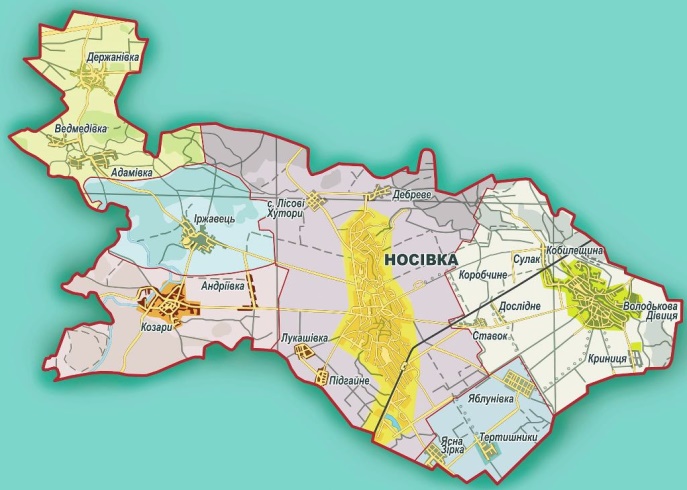 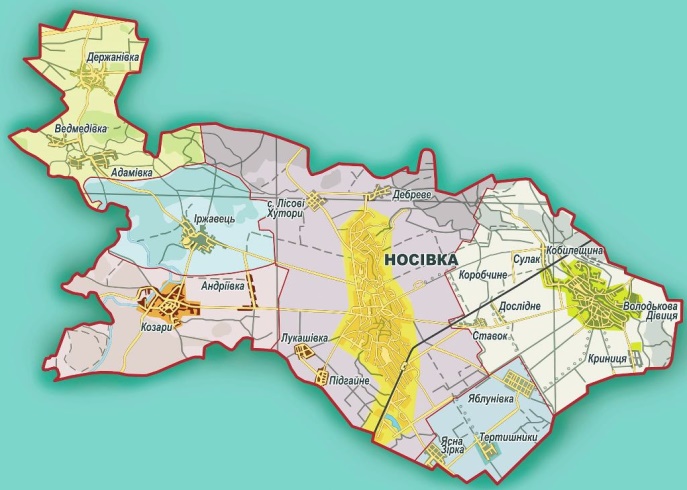           Промисловість та аграрний комплекс              Станом на 01.01.2023 року в Головному управлінні ДПС у Чернігівській області на обліку перебувало 982 суб’єктів господарювання, в тому числі 274 юридичних осіб та 708 самозайнятих осіб.    Аграрний сектор – ключова галузь економіки територіальної громади. Функціонує 75 ефективних сільськогосподарських підприємств різних форм власності та господарювання, в тому числі 48 юридичних осіб з яких 35 платники єдиного податку 4 групи та 27 фізичних осіб. Рослинництво є базовою галуззю сільського господарства, актуальними напрямками розвитку якого є нарощування обсягів виробництва зернових (пшениця, ячмінь, жито, кукурудза) та технічних культур, в тому числі сої, соняшника, ріпака, кормових культур, картоплі, овочів. Найбільші сільськогосподарські підприємства, що здійснюють діяльність на території громади: ТОВ «Агрікор Холдинг», ТОВ «Земля і воля», ТОВ АП «Маяк», ПП «Агропрогрес», ТОВ «Нива 2008», ТОВ «Наташа-Агро», «Земля і воля Агро», ПРАТ Агрофірма «Іржавецька».     Перспектива розвитку громади - створення  переробних підприємств харчової промисловості, як то виробництво борошна, олії, переробка зернових, бобових культур, кукурудзи, розвиток хлібопекарства, вирішить проблему зайнятості населення по місцю проживання, сприятиме зміцненню фінансових ресурсів громади, вплине на розвиток економіки регіону.  	Промисловість територіальної громади представлена підприємствами : - ТОВ «Кондитерська фабрика «Десна»,-  Науково-виробничий центр «Прес».Промисловими підприємствами громади за 1 півріччя 2023 року  випущено продукції на суму 32,5 млн.грн. що на 8,8 млн.грн. або 37% більше до відповідного періоду минулого року.ТОВ «Кондитерська фабрика «Десна» експортує свою продукцію до Німеччини, Молдови та Латвії.Споживчий ринок        В умовах воєнного стану збережена мережа закладів торгівлі та громадського харчування, аптек, що сприяє якнайширшому та повнішому забезпеченню потреб жителів Носівської громади. На території громади функціонує 118 закладів торгівлі (продовольчі, непродовольчі та змішані), 3 АЗС, 3 СТО, 9 аптек та 10 закладів громадського харчування.   Ринок праціЯк у сфері зайнятості по Україні, так і в громаді, склалася складна ситуація: значний відплив працездатного населення з ринку праці, зокрема до лав Збройних сил України, сил територіальної оборони, за кордон. Зростає потреба в максимально раціональному використанні наявної робочої сили та забезпеченні сприятливого рівня адаптивності працездатного населення до змін на ринку праці.     У Носівському відділі Ніжинської філії  Чернігівського обласного центру зайнятості  за перше півріччя 2023 року  зареєстровано 148 безробітних громадян.  За сприяння служби зайнятості працевлаштовано на заявлені вакансії 37 осіб, що становить 25% від зареєстрованих. Працевлаштовано до набуття статусу безробітного  5 осіб.     Видано 4 ваучери на проходження навчання та підвищення кваліфікації.    До участі у суспільно корисних роботах залучено 13 осіб.Фінансово-бюджетна складова розвитку Носівської територіальної громадиБюджет громади формується у відповідності з Бюджетним Кодексом України.За перше півріччя 2023 року до загального та спеціального фондів бюджету територіальної громади надійшло 122 436,3 тис. грн. податків, зборів та інших платежів (128,4 % до плану на звітний період та 61,8% до річних планових показників).  До загального фонду за 1 півріччя 2023 року надійшло 118200,5 тис.грн. (126,5% до плану на перше півріччя), до спеціального фонду 4235,8 тис.грн. (221,7% до плану на перше півріччя).По загальному фонду власних доходів надійшло 65 571,7 тис.грн. їх питома вага у структурі надходжень - 55,5 %, що становить 160,8% (+24802,3 тис.грн.) до плану на звітний період. В порівнянні з відповідним періодом минулого року власні доходи загального фонду збільшились на 24721,2 тис. грн.Структура дохідної частини загального фонду міського бюджету залишається незмінною. Найбільшу питому вагу займає ПДФО – 60,4%, місцеві податки та збори  – 34,1 %,  решта податків становить лише 5,5%.           До загального фонду бюджету громади за звітний період надійшло 52628,8  тис. грн. трансфертів (дотацій та субвенцій) із державного бюджету та інших місцевих бюджетів, їх питома вага у структурі надходжень - 44,5 % ВидаткиПланові показники видаткової частини бюджету громади затверджено у сумі 213183,2 тис. грн, в тому числі по загальному фонду 200655,2  тис.грн. та спеціальному фонду – 12528,0 тис. грн. Виконання бюджету міської територіальної громади за 1 півріччя 2023 року становить 102797,4 тис. грн, в тому числі по загальному фонду – 96953,1 тис. грн, та спеціальному фонду – 5844,3 тис. грн.У галузевій структурі видатків асигнування на освіту склали 59751,8 тис. грн., або 61,6 %, охорону здоров’я – 6413,3 тис.грн. (6,6%), на соціальний захист та соціальне забезпечення – 5245,7 тис.грн. (5,4 %), на утримання виконавчих органів місцевого самоврядування та іншу діяльність у сфері державного управління – 10803,7 тис. грн. (11,1%), на культуру – 3010,4 тис. грн. (3,1 %), на фізичну культуру та спорт – 2114,9 тис.грн. (2,2 %), на житлово-комунальне господарство – 4614,1 тис.грн. (4,8 %), на економічну та іншу діяльність – 1710,5 тис.грн. (1,8%), міжбюджетні трансферти – 3288,7 тис.грн. (3,4%).Питома вага видатків загального фонду на оплату праці з нарахуваннями на заробітну плату склала 73,2%, оплату комунальних послуг і енергоносіїв – 13%, медикаменти і харчування 1,1 %, всього на захищені статті – 88,4%, інші видатки – 11,6%.На заробітну з нарахуваннями спрямовано 67128,0 тис.грн.  загального фонду бюджету, видатки на енергоносії проведені в сумі 8810,3 тис.грн., заборгованість за вказаними виплатами  відсутня.Видатки спеціального фонду бюджету за звітний період складають 5844,3 тис.грн., з них за рахунок коштів отриманих як плата за послуги, що надаються бюджетними установами – 196,7 тис.грн., коштів, отриманих з інших джерел власних надходжень бюджетних установ – 3258,5 тис.грн., за рахунок доходів спеціального фонду бюджету, що направляються на спеціальні видатки в сумі 2389,1 тис.грн. На капітальні видатки (бюджет розвитку) за звітний період використано 2389,1 тис.грн.На виконання заходів програми цивільного захисту на території Носівської міської ради використано 1178,8 тис.грн., видатки загального фонду в сумі 30,0 тис.грн., по спеціальному фонду використано – 1148,8 тис.грн. Кошти спрямовані на поповнення матеріального резерву, відповідно до затвердженої програмою номенклатури.На забезпечення діяльності місцевої пожежної охорони спрямовано 394,0 тис.грн. асигнувань загального фонду бюджету, на заробітну плату з нарахуваннями на оплату праці – 326,8 тис.грн., інші поточні видатки – 67,2 тис.грн. На заходи та роботи з мобілізаційної підготовки місцевого значення відповідно до затвердженої програми використано 1084,1 тис.грн., на придбання бензину – 309,5 тис.грн., медогляди – 751,5 тис.грн.,  інші поточні видатки – 23,1 тис.грн. Для забезпечення реалізації заходів програми фінансової підтримки добровольчих формувань Носівської територіальної громади за 1 півріччя 2023 року використано 77,5 тис.грн.Транспортна інфраструктура та дорожнє господарство. Носівська міська територіальна громада має достатню транспортну мережу. Зовнішні та внутрішні транспортні зв’язки громади здійснюються автомобільним транспортом та залізницею.Протяжність доріг складає 280,3 км., з них: з твердим покриттям – 132,3 км., в тому числі з  асфальто-бетонним покриттям 112,0 км., чорне шосе – 12,0 км., з білим щебеневим гравійним покриттям – 6,1 км., бруківкою – 2,2 км., та з ґрунтовим покриттям – 148,0 км..        Важливим напрямом роботи у 2023 році залишився ремонт вулично-шляхового покриття.         Виконано роботи по проведенню  поточного ремонту автомобільної дороги комунальної власності по вул.Свято-Троїцька зі з'їздом у вул. Володимирська до вул.Центральна на суму 82,7 тис.грн.         З метою поліпшення транспортно-експлуатаційного стану доріг комунальної власності  виконано підсипку автомобільних доріг грунто-щебневою сумішшю по вулицях: Свято-Преображенська, Кармелюка, М.Грушевського, Спаська, М.Заньковецької в м. Носівка на загальну суму 149,450 тис.грн. Житлово-комунальне господарство громади Послуги водопостачання та водовідведення в Носівській територіальній громаді надає КП «Носівка-Комунальник». Загальна протяжність водопровідних мереж становить 168 км. Довжина каналізаційних мереж становить 5,4 км. Підприємство обслуговує 5923 абонентів по водопостачанню та 387 абонентів по водовідведенню.      Комунальним підприємством оплачені роботи з виготовлення ПКД по об’єктах реконструкції водопровідної мережі вул. Робоча, Сагайдачного, Короленка  та  Затишна. На реалізацію проектів надана субвенція з державного бюджету.Крім цього, КП «Носівка-Комунальник» надає послуги по вивезенню твердих та рідких побутових відходів. Спеціально відведеним місцем видалення відходів в територіальній громаді є полігон твердих побутових відходів, який розташований поблизу с. Лісові Хутори площею 3,93 га. В перспективі запровадження роздільного збору сміття та будівництво полігону ТПВ.     Теплопостачання для бюджетних установ та інших споживачів (крім населення) в Носівській ТГ здійснює комунальне підприємство «Носівські теплові мережі» Носівської міської ради. Земельні відносини    Станом на 01 січня  2023 року по Носівській міській раді зареєстровано 514 договорів оренди землі, з них  з фізичними особами 88 договорів та 426  договорів з юридичними особами, в тому числі 275 договорів оренди землі на нерозподілені (не витребувані) земельні ділянки (частки паї) та 55 договорів оренди землі польові дороги.      Організовано та проведено три аукціони щодо продажу права оренди земельних ділянок несільськогосподарського призначення. Загальна сума орендної плати становить 1322,4 тис.грн. в рік.      В громаді наявні  інвестиційно привабливі земельні ділянки площею 86 га.	Стан навколишнього природного середовищаЗаходи у сфері охорони навколишнього природного середовища Носівської міської ради направлені на забезпечення екологічно безпечного навколишнього середовища для життя та здоров'я населення, зменшення рівня техногенного навантаження на довкілля.На території громади великі забруднювачі довкілля відсутні.  У громаді є кілька підприємств, які мають відносно незначний вплив на природне середовище. Найбільший негативний вплив на навколишнє середовище справляють агрохолдинги – через мало контрольоване використання добрив та отрутохімікатів. Особливо це небезпечно для різноманіття навколишньої фауни, в довгостроковій перспективі здатне відобразитися на рівні захворюваності місцевих мешканців.       З метою зниження впливу забруднення навколишнього середовища на здоров’я людей, ліквідації загрози забруднення грунтів та підземних водоносних горизонтів  в 2023 році було вивезено та утилізовано 2,5 тони непридатних до використання, неопізнаних  хімічних засобів захисту рослин, які  виявлені в результаті  проведення комплексної інвентаризації.         Одним із видів забруднення є стихійні сміттєзвалища. Крім того, на території громади відбувається традиційне для України весняне та осіннє спалювання листя, трави, соломи та інших органічних решток. Це не тільки значно забруднює повітря, а й знищує важливе різноманіття комах у верхніх шарах ґрунту та унеможливлює використання органіки для підвищення родючості землі.Однак, навіть за наявності зазначених негараздів, Носівська територіальна громада належить до відносно благополучних громад України в сенсі чистоти навколишнього середовища.Соціальний захист нселення       Робота закладів соціальної сфери спрямовувалась на вирішення актуальних питань соціальної підтримки найбільш вразливих категорій населення, недопущення зниження соціальних стандартів і гарантій  в складних умовах збройної агресії рф.         Для встановлення додаткових соціальних гарантій окремим категоріям громадян міською радою було прийнято ряд програм, профінансовано та проведено оплату з місцевого бюджету на загальну суму 944,1тис.грн.Загалом  за І півріччя  2023 року  1005 сімей  отримали  послуги центру соціальних служб Носівської міської ради. Відділенням територіального центру соціального обслуговування охоплено 1173 особи які перебувають в складних життєвих обставинах та потребують соціальної підтримки, з них жителі міста - 846 осіб, жителі сільської місцевості - 498 осіб.  В числі осіб, які перебувають на обліку в Терцентрі: осіб з інвалідністю - 340, осіб похилого віку (80 і старші) - 248, ветеранів війни - 62, УБД - 2, інвалідів війни- 7, учасників війни – 37, ветеранів праці – 170, постраждалих внаслідок аварії на ЧАЕС - 28 чол. В громаді функціонує послуга «Соціальне таксі». За 6 місяців 2023 року безкоштовно за рахунок міського бюджету даною послугою скористалось 26 осіб.  За півріччя  працівниками Комунального закладу «Територіальний центр надання соціальних послуг» роздано гуманітарної допомоги 71 родині, в тому числі наступним категоріям: багатодітні родини – 13; родини зі складними життєвими обставинами (одинокі, безробітні) – 23; родини з дітьми з інвалідністю – 4; родини вимушених переселенців – 7; особи з інвалідністю – 24.Підтримка сімей та дітей          Служба у справах дітей Носівської міської ради  постійно здійснює контроль над сім’ями опікунів/піклувальників та прийомними сім’ями, в яких проживають діти-сироти та діти, позбавлені батьківського піклування.           На первинному обліку в службі у справах дітей перебуває 49 дітей, в тому числі  18 дітей-сиріт та 31 дитина, позбавлена батьківського піклування. З них:- 25 дітей перебувають під опікою/піклуванням;- 9 дітей перебувають у прийомних сім’ях;- 10 дітей перебувають в дитячих будинках сімейного типу;- 4  дітей на повному державному утриманні;- 1 дитина в сім’ї родичів/знайомих.         Крім того, на території Носівської ТГ проживають діти-сироти та діти, позбавлені батьківського піклування, які прибули з інших територій – 10 дітей.                Відповідно до Програми Носівської міської ради попередження дитячої  безпритульності та бездоглядності, розвитку сімейних форм виховання дітей-сиріт, дітей, позбавлених батьківського піклування на 2021-2023 роки, постанови КМ України від 24.09.2008 року №866 «Питання діяльності органів опіки та піклування, пов’язаної із захистом прав дитини», службою у справах дітей було проведено 18 рейдів та відвідано 58 родин, з метою  обстеження умов проживання сімей, де батьки ухиляються від виконання своїх батьківських обов’язків, за повідомленнями від громадян, установ та закладів стосовно дітей, які перебувають у складних життєвих обставинах, та з метою здійснення контролю за умовами виховання, навчання та догляду дітей, які перебувають під опікою (піклуванням), в прийомних сім’ях, усиновлених дітей.            Служба у справах дітей забезпечувала роботу комісії з питань захисту прав дитини Носівської міської ради.            Станом на  01 липня 2023 р.,  за поданням служби у справах дітей прийнято 20 рішень міської ради:- надано 3 статуси дитини-сироти та дитини,  позбавленої батьківського піклування;- надано 3 висновки про доцільність/недоцільність позбавлення батьківських прав;- подано до суду 2 позовні заяви про позбавлення батьківських прав;- встановлено опіку та піклування над 2 дітьми;- надано  2 висновки про доцільність усиновлення (між сімейне);- надано  3 дозволи на вчинення правочинів;- надано 3 рішення на продовження терміну перебування дитини у закладі;- надано 1 висновок щодо участі у вихованні;- надано 1 рішення про виведення особи із прийомної сім’ї.           Також ведеться систематична робота із сім’ями, де батьки ухиляються від виконання своїх батьківських обов’язків, та сім’ями, в яких проживають діти, які опинилися в складних життєвих обставинах. Проводяться рейди, з метою обстеження умов проживання таких сімей, із залученням фахівців центру соціальних служб для сім’ї, дітей та молоді міської ради.           На обліку дітей, які опинилися в складних життєвих обставинах, станом на 01.07.2023 року перебуває 48 дітей, з них:- 38 дітей – з причин ухилення батьків від виконання батьківських обов’язків;- 1 дитина – через скоєння фізичного, психологічного та сексуального   насильства;-2 дітей – через систематичне залишення місця проживання;-7 дітей – постраждалих від обставини стихійного лиха, техногенних аварій, катастроф, воєнних дій чи збройних конфліктів.           Протягом року рішенням комісії з питань захисту прав дитини:- взято на облік 6  дітей, які опинилися в складних життєвих обставинах;- 5 дітей знято з обліку.           Постійно проводиться профілактична робота, з метою недопущення насильства в сім’ї, школі, на вулиці. Надання адміністративних послугУ громаді створено всі умови для надання адміністративних послуг. Функціонує сучасний ЦНАП, де надається 164 адмінпослуги, в тому числі  послуга «Мобільний адміністратор».  За 1 півріччя 2023 року надано 8235 адмінпослуг на суму 298 тис.грн., а сектором  «Територіальний підрозділ відділу з питань організації надання адміністративних послуг» в с. Володькова Дівиця Носівської міської ради  надано 1729 адмінпослуг на  суму  2,1 тис.грн.. 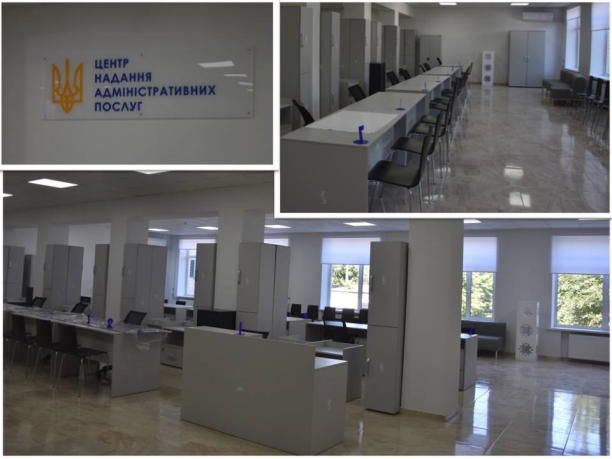 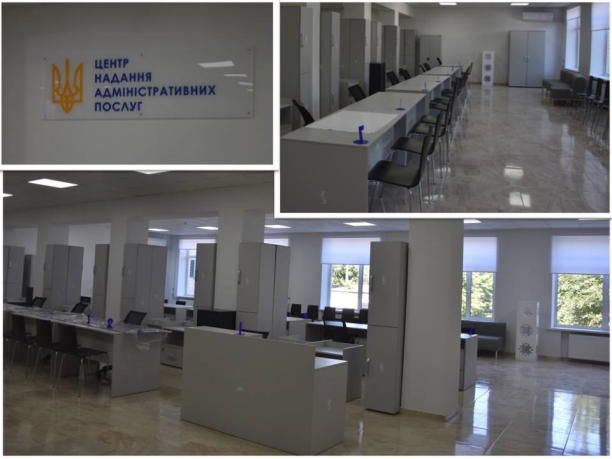        Постійно вживаються заходи щодо розширення кількості послуг.        Від  партнерів  - Програми Європейського Союзу спільно з Німецьким товариством міжнародного співробітництва (GIZ «EU4ResilientRegions – Special Assistence Programme Ukraine»)    громада  отримала паспортну станцію  для оформлення та видачі паспортів громадянина України для виїзду за кордон з електронним носієм та паспорта громадянина України у формі ID-  картки та для  реєстрації/ зняття з реєстрації місць проживання, перебування осіб.       В ЦНАПі знаходяться робочі місця працівників управління соціального захисту населення та ПФУ. Інвестиційна діяльністьЗалучення інвестицій та міжнародної матеріально-технічної допомоги є необхідним для забезпечення сталого розвитку Носівської ТГ, покращення  рівня життя громадян і задоволення їх потреб, що є актуальною проблемою як в період війни, так і в період повоєнного відновлення.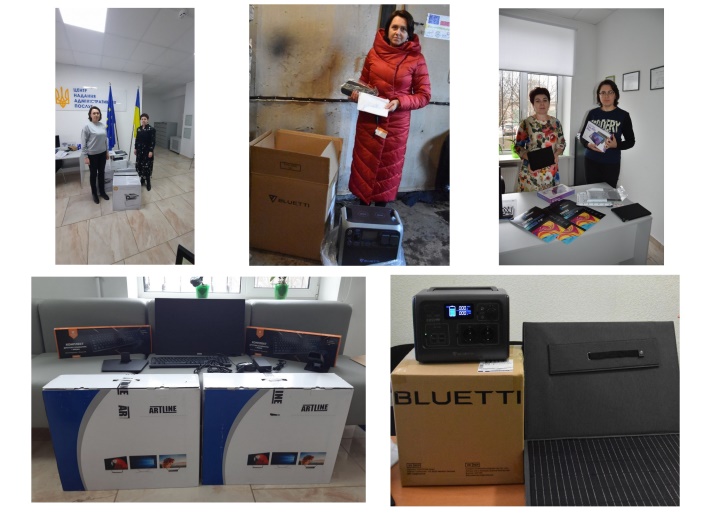 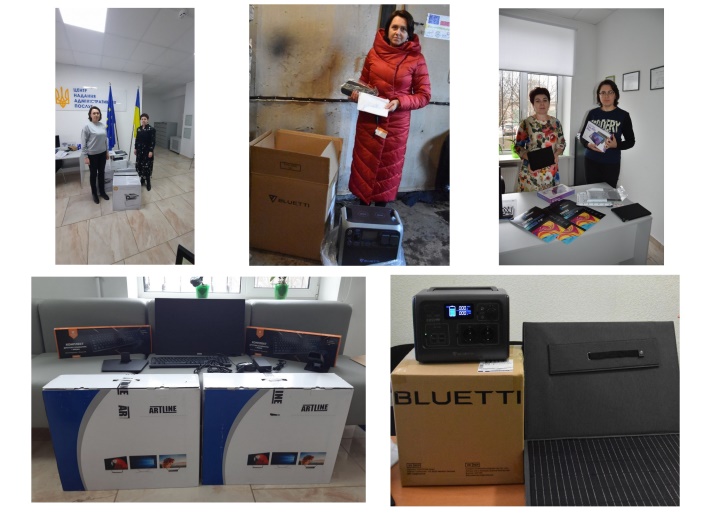 В умовах воєнного стану є тенденція до зменшення обсягів вільних фінансових ресурсів.Таким чином, нагальним стає пошук позабюджетних додаткових джерел фінансування, налагодження співпраці з міжнародними фондами, програмами та грантами.На сьогоднішній день Носівська громада співпрацює з :     - Програмою «U-LEAD з Європою»;     - ЮНІСЕФ;     - Програмою розвитку ООН;     - Фондом міжнародної солідарності республіки Польщі в Україні.     - Deutsche  Gesellschaft fur international Zusammenarbeit (GIZ)  (Німецьке товариство міжнародного співробітництва (GIZ) GmbH Проект ЄС Міцні регіони).DAI Global LLC USAID «Говерла». ОсвітаМережа закладів освіти Носівської громади  становить: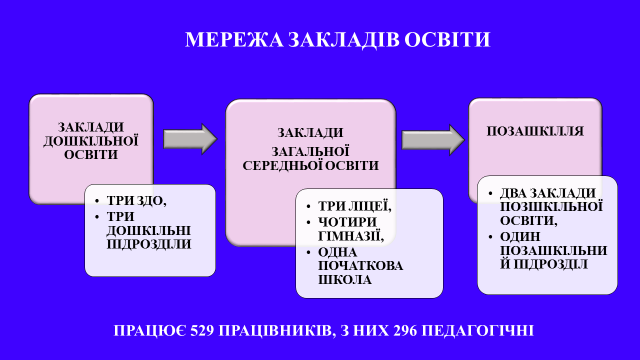 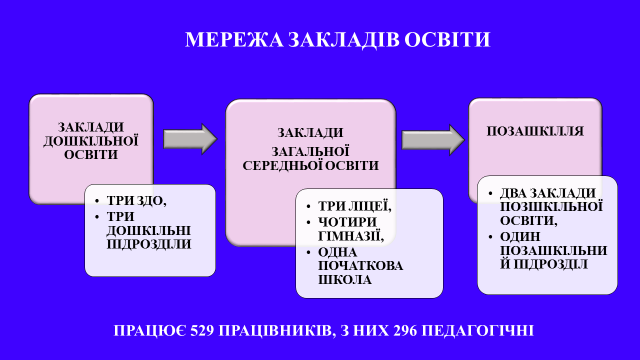  - 3 заклади дошкільної освіти та 3 дошкільні структурні  підрозділи закладів загальної середньої освіти,  - 3 ліцеї, 4 гімназій, 1 початкова школа;  - 2 заклади позашкільної освіти, 1 позашкільний підрозділ;-  КУ «Інклюзивно-ресурсний центр».На даний час у Носівській громаді проживають 892 дітей дошкільного віку. Рівень дітей охоплених дошкільною освітою  становить  76%.Усього  у  8 закладах загальної середньої освіти  функціонує 110 класів, в яких навчається  2338 здобувачів освіти. Середній показник наповнюваності класів закладів загальної середньої освіти громади становить 21 учнів.       Важливим питанням щодо створення сприятливих умов для доступу школярів до якісної освіти та збереження здоров’я є організація підвезення учнів до закладів освіти та в зворотному напрямі.  	Безперебійний та безкоштовний підвіз здобувачів освіти здійснюють 9 одиниць шкільного автотранспорту. Всього такими послугами  охоплено 839 учнів. Супровід дітей під час організованого підвезення здійснюють вихователі шкільних автобусів.  Позашкільну освіту у громаді представляють два позашкільні заклади та один дошкільний підрозділ.Усього роботою в гуртках та секціях на охоплено 883 вихованці (459 – ЦДЮТ, 274 – ДЮСШ, 147 - в позашкільному підрозділі. Рівень охоплення дітей позашкільною освітою становить 36%.Одним з найважливішим завданням сьогодення стало облаштування споруд цивільного захисту (найпростішого укриття) у закладах освіти. За рахунок коштів місцевого бюджету було організовано:поточний ремонт власними силами найпростішого укриття в ДНЗ «Ромашка» -  62,6 тис. грн;капітальний ремонт захисної споруди цивільного захисту в підвальному приміщенні ДНЗ №1 «Барвінок» на суму 4 598,2 тис.грн;поточний ремонт приміщень підвалу Носівської гімназії №2 для облаштування найпростішого укриття на суму 199,9 тис. грн.. поточний ремонт споруди цивільного захисту (найпростішого укриття) Носівського ліцею №1 (відновлення гідроізоляції зовнішніх стін підвалу та водовідведення) на суму 1066,1 тис.грн; капітальний ремонт елементів даху – встановлення водостоків на будівлях Володьководівицького ліцею та Носівського ліцею №1  як заходи з захисту від підтоплення споруд цивільного захисту (найпростішого укриття)   в сумі 699,5 тис. грн.поточні ремонти власними силами найпростіших укриттів ЗЗСО в сумі 308,6 тис. грн.Культура     Мережа закладів культури Носівської об’єднаної територіальної громади  складає 13 закладів: клубні заклади – 9,народні історико-краєзнавчі музеї – 2, міська школа мистецтв – 1, Публічна бібліотека – 1 (бібліотека-філія 1).Всього забезпечує культурну діяльність громади –  73  працюючих.      Організовано та проведено 36 заходів різного напрямку, проведено 8 виїзних концертів.Війна внесла свої корективи у кожну мить життя як громадян всієї країни так і в роботу закладів культури. Так, майже всі заходи, що відбуваються в будинку культури – є благодійні, всі кошти зібрані під час концертів передаються на підтримку ЗСУ. Цього року було проведено  9 благодійних концертів.Загальний бібліотечний фонд Публічної бібліотеки  Носівської міської ради,  до складу якої входить  сектор для дітей та 4 бібліотечні пункти – с. Сулак, с. Козари, с.Держанівка, с. Ясна Зірка; Володьководівицька б/філія становить 159035 примірниківВідповідно до Рекомендацій Міністерства культури та інформаційної політики України щодо актуалізації бібліотечних фондів у зв’язку зі збройною агресією російської федерації проти України, з фонду ПБ вилучено 51573  примірники літератури. Контингент учнів КПНЗ «Носівська школа мистецтв Носівської міської ради»  становить 238 учнів. Відділ фортепіано – 47 учнів, клас скрипки – 7Відділ народних інструментів – 38, клас духових інструментів – 6Відділ музично-теоретичних дисциплін (клас сольного співу – 5)Відділ хореографії – 135 учнів.Учні школи мистецтв приймають активну участь у фестивалях та конкурсах обласного рівня, всеукраїнського та міжнародного.ОХОРОНА ЗДОРОВ’ЯНа теренах громади працюють такі заклади охорони здоров’я, підпорядковані міській раді: -КНП «Носівський центр ПМСД» -КНП  «Носівська міська лікарня імені  Ф. Я. Примака»      КНП «Носівський центр ПМСД» (первинка) здійснює медичне обслуговування шляхом надання первинної медичної допомоги населенню Носівської  ТГ, Мринської  ТГ та Макіївської  ТГ за договором з Національною службою здоров'я України.       Кількість лікарів, що надають первинну медичну допомогу – 17 осіб, кількість укладених декларацій понад 26 000.         КНП  «Носівська міська лікарня імені  Ф. Я. Примака»(вторинка) є сучасним багатопрофільним лікувальним закладом, який забезпечує населення Носівської, Мринської та Макіївської територіальних громад висококваліфікованою спеціалізованою стаціонарною та консультативною поліклінічною медичною допомогою.       Заклад має стаціонар на 113 ліжок. В стаціонарі функціонують терапевтичне відділення з неврологічними та паліативними ліжками на 55 ліжок, хірургічне відділення з урологічними, травматологічними, отоларингологічними, гінекологічними та паліативними ліжками на 43 ліжка, дитяче відділення на 15 ліжок, відділення анестезіології з ліжками для інтенсивної терапії на 6 ліжок, а також має допоміжні відділення: приймально-діагностичне, клініко-діагностичну лабораторію, рентгено-логічний, фізіотерапевтичний кабінети.Джерелом фінансування закладів охорони здоров’я є оплата за Договорами про медичне обслуговування населення за програмою медичних гарантій з Національною службою здоров’я України,  кошти міського бюджету в межах, передбачених Бюджетним кодексом України (надання фінансової підтримки). В реалізації заходів програм фінансової підтримки закладів громади приймають участь бюджети Макіївської та Мринської сільських територіальних громад у вигляді передачі міжбюджетного трансферту до бюджету Носівської міської територіальної громади. Також одним із джерел надходження коштів КНП  «Носівська міська лікарня імені  Ф. Я. Примака» є надання платних медичних послуг. Разом з тим, на розвиток економічної та соціальної сфер впливають невирішені проблемні питання, головними серед яких залишаються:- недостатня забезпеченість мешканців громади безпековими захисними укриттями та сховищами; -дефіцит та відтік кваліфікованих кадрів у галузях матеріального виробництва та комунальній сфері, старіння робочої сили;-зниження економічної активності суб’єктів малого та середнього підприємництва у зв’язку із введенням воєнного стану в Україні;- недостатня спроможність бюджету громади для її економічного та соціального розвитку, перерозподіл видатків на видатки стратегічного характеру;-втрата частини доходів до місцевого бюджету через відтермінування обов’язкових платежів;-недостатність інвестиційних ресурсів для модернізації та технологічного оновлення виробництва;-постійне зростання вартості енергоресурсів (паливно-мастильні матеріали, газ, електроенергія),сировини, запасних частин та послуг сторонніх організацій;-зношеність основних фондів та потреба у значних капіталовкладеннях для оновлення матеріально-технічної бази комунальних підприємств для забезпечення їх сталої роботи;Існують також ризики і загрози, які можуть впливати на хід реалізації Програми, зокрема:         - тривалість військового стану в країні; - негативна демографічна ситуація;         - нестабільна цінова політика на енергоресурси;         - нестабільність національної валюти та її девальвація;         - нестабільні надходження до місцевих бюджетів із-за змін у податковому законодавстві;         - недостатній рівень внутрішніх заощаджень та купівельної спроможності населення;           II. Мета, завдання та заходи економічного та соціального розвитку Носівської територіальної громади у 2024-2027 роках          Метою Програми є досягнення подальшого розвитку громади, створення безпекових умов та вирішення спільних проблем мешканців громади, стабільне функціонування місцевої економіки в умовах воєнного стану та післявоєнного відновлення, забезпечення захисту прав та інтересів найбільш вразливих соціальних груп населення.Завдання та заходи Програми  економічного і соціального розвитку Носівської міської територіальної громади на 2024-2027 роки визначені в контексті пріоритетів Стратегії і спрямовані на реалізацію стратегічних цілей,  а саме: Висока якість надання суспільних послуг, зростання мобільності та соціальної активності.Забезпечення належних умов для проживання громадян та стабільної діяльності житлово-комунального господарства громади.Створення  умов для розвитку економіки, залучення  інвестицій.Чисте і здорове навколишнє середовище, якісне дозвілля.III. Заходи економічного  і соціального розвитку у 2024-2027 рокахІІІ. Джерела фінансування Програми економічного і соціального розвитку Носівської міської  територіальної громади на період 2024-2027 роки           Фінансування пріоритетних напрямків соціально-економічного розвитку територіальної громади, у тому числі через регіональні та місцеві цільові програми, здійснюватиметься з урахуванням реальних можливостей бюджету Носівської міської територіальної громади, а також виділених фінансових ресурсів державного бюджету, приватних інвестицій, кредитних ресурсів, технічної допомоги міжнародних організацій, а також інших джерел, не заборонених законодавством.Cекретар міської ради                                                  Альона КРАТКОCекретар міської ради                                                  Альона КРАТКО  Додаток 2   до ПрограмиПерелік  цільових програм, які будуть реалізовуватися у 2024-2027 рокахCекретар міської ради                                                  Альона КРАТКО                                                                                                                                                                                Додаток 3                                                                                                                                                                                                              до ПрограмиПріоритетні об’єкти, які доцільно фінансувати із залученням коштів державного, місцевих бюджетів, коштів інвесторів та благодійної допомоги                                                                                                     Cекретар міської ради                                                  Альона КРАТКОНазва програми Програма економічного і соціального розвитку Носівської міської територіальної громади на період 2024-2027 рокиПідстава для розробки Програми Конституція України,закони України «Про місцеве самоврядування в Україні», «Про засади державної регіональної політики», «Про державне прогнозування та розроблення програм економічного і соціального розвитку України», Бюджетний кодекс України Замовник ПрограмиНосівська міська радаГоловний розробник Програми  Відділ економічного розвитку, інвестицій та регуляторної діяльності Носівської міської ради Відповідальні за виконання ПрограмиСтруктурні підрозділи та виконавчі органи Носівської міської ради, підприємства, установи та організації Носівської міської територіальної громадиМета ПрограмиДосягнення подальшого розвитку громади, створення безпекових умов та вирішення спільних проблем мешканців громади, стабільне функціонування місцевої економіки, забезпечення захисту прав та інтересів найбільш вразливих соціальних груп населення.Завдання Програми -Висока якість надання суспільних послуг, зростання мобільності та соціальної активності.-Забезпечення належних умов для проживання громадян та стабільної діяльності житлово-комунального господарства громади.-Створення  умов для розвитку економіки, залучення  інвестицій.-Чисте і здорове навколишнє середовище, якісне дозвілля.Термін реалізації Програми 2024-2027 рокиОсновні джерела фінансування заходів Програми -бюджет Носівської міської територіальної громади;-державний бюджет;-власні кошти підприємств, установ та організацій;-інші джерела, не заборонені діючим законодавством.№ п/п№ п/пЗміст заходівВідповідальні виконавціОчікувані результати1. Висока якість надання суспільних послуг, зростання мобільності та соціальної активності1. Висока якість надання суспільних послуг, зростання мобільності та соціальної активності1. Висока якість надання суспільних послуг, зростання мобільності та соціальної активності1. Висока якість надання суспільних послуг, зростання мобільності та соціальної активності1. Висока якість надання суспільних послуг, зростання мобільності та соціальної активності1.1. Забезпечення доступу до якісної освіти1.1. Забезпечення доступу до якісної освіти1.1. Забезпечення доступу до якісної освіти1.1. Забезпечення доступу до якісної освіти1.1. Забезпечення доступу до якісної освітиЗавдання 1. Створення безпечного освітнього процесу в закладах освітиЗавдання 1. Створення безпечного освітнього процесу в закладах освітиЗавдання 1. Створення безпечного освітнього процесу в закладах освітиЗавдання 1. Створення безпечного освітнього процесу в закладах освітиЗавдання 1. Створення безпечного освітнього процесу в закладах освіти1.1.Виконання ремонтних робіт споруд цивільного захисту (протирадіаційних укриттів) у закладах освіти відповідно до вимог законодавства.Відділ освіти, сім’ї, молоді та спорту Носівської міської ради,  Носівська міська радаСтворено безпечні умови для надання освітніх послуг. Забезпечено безперервний доступ до освіти.2.2.Створення комфортних умов для усіх учасників освітнього процесу в приміщеннях найпростіших укриттів закладів освіти, споруд цивільного захисту Відділ освіти, сім’ї, молоді та спорту Носівської міської ради,  Носівська міська радаЗабезпечення оптимізації освітньої мережі в громаді.Завдання 2. Оновлення та матеріально-технічне забезпечення освітніх закладівЗавдання 2. Оновлення та матеріально-технічне забезпечення освітніх закладівЗавдання 2. Оновлення та матеріально-технічне забезпечення освітніх закладівЗавдання 2. Оновлення та матеріально-технічне забезпечення освітніх закладівЗавдання 2. Оновлення та матеріально-технічне забезпечення освітніх закладів3.3.Забезпечення організованим підвозом учнів і педагогічних працівників до місць навчання, роботи та додому.Відділ освіти, сім’ї, молоді та спорту Носівської міської ради,  Носівська міська рада4.4.Модернізація закладів освіти, оновлення та зміцнення їх матеріально-технічної базиВідділ освіти, сім’ї, молоді та спорту Носівської міської ради,  Носівська міська радаЗабезпечення дітей комфортними умовами перебування у закладах освіти, шляхом ремонту та підвищення рівня енергоефективності буді-вель закладів освіти. Покращення умов праці працівників освітніх закладів. Зменшення витрат на утримання закладів освіти шляхом підвищення рівня енергоефективності будівельЗавдання 3.  Створення умов  для якісної дошкільної, шкільної та позашкільної освітиЗавдання 3.  Створення умов  для якісної дошкільної, шкільної та позашкільної освітиЗавдання 3.  Створення умов  для якісної дошкільної, шкільної та позашкільної освітиЗавдання 3.  Створення умов  для якісної дошкільної, шкільної та позашкільної освітиЗавдання 3.  Створення умов  для якісної дошкільної, шкільної та позашкільної освіти5.5.Забезпечення можливостей для використання педагогами всіх моделей професійного розвитку: проходження курсів, стажування, участь у семінарах, тренінгах, вебінарах, майстер-класах, онлайн-курсах, конференціях тощо.Відділ освіти, сім’ї, молоді та спорту Носівської міської ради,  Носівська міська радаСформувати висококваліфікований педагогічний колектив, який зможе надавати освітні послуги високої якості6.6.Впровадження компетентнісного, особистісно орієнтованого, діяльнісного підходів до навчання здобувачів освіти і нових освітніх технологій.Відділ освіти, сім’ї, молоді та спорту Носівської міської ради,  Носівська міська радаВпровадження нових освітніх технологій в навчальний процес7.7.Розширення мережі інклюзивних груп у закладах дошкільної освіти.Відділ освіти, сім’ї, молоді та спорту Носівської міської ради,  Носівська міська радаВсебічний розвиток особистості дитини з особливими освітніми потребами у закладах дошкільної освіти.Підвищення професійної кваліфікації педагогічних працівників закладів дошкільної освіти.Підвищення компетент-ності вихователів1.2. Розвиток мережі спортивної інфраструктури та просування здорового способу життя серед мешканців громади 1.2. Розвиток мережі спортивної інфраструктури та просування здорового способу життя серед мешканців громади 1.2. Розвиток мережі спортивної інфраструктури та просування здорового способу життя серед мешканців громади 1.2. Розвиток мережі спортивної інфраструктури та просування здорового способу життя серед мешканців громади 1.2. Розвиток мережі спортивної інфраструктури та просування здорового способу життя серед мешканців громади Завдання 1 Створення умов для розвитку спортивної інфраструктури та популяризація фізичної активності мешканців громадиЗавдання 1 Створення умов для розвитку спортивної інфраструктури та популяризація фізичної активності мешканців громадиЗавдання 1 Створення умов для розвитку спортивної інфраструктури та популяризація фізичної активності мешканців громадиЗавдання 1 Створення умов для розвитку спортивної інфраструктури та популяризація фізичної активності мешканців громадиЗавдання 1 Створення умов для розвитку спортивної інфраструктури та популяризація фізичної активності мешканців громади8.8.Розвиток дитячо-юнацького спорту в громаді,  проведення спортивних змагань, відкритих турнірів з різних видів спорту КПНЗ ДЮСШ Носівської міської ради, Відділ освіти, сім’ї, молоді та спорту Носівської міської ради,  Носівська міська радаСтворення умов для здорового та активного способу життя, підвищення спортивних результатів9.9.Проведення спортивно-масових заходів, чемпіонатів, відкритих турнірів з різних видів спорту серед ветеранівКПНЗ ДЮСШ Носівської міської ради, Відділ освіти, сім’ї, молоді та спорту Носівської міської ради,  Носівська міська радаЗалучення до спорту більшої кількості населення, пропаганда здорового способу життя10.10.Облаштування спортивної інфраструктури громадиКПНЗ ДЮСШ Носівської міської ради, Відділ освіти, сім’ї, молоді та спорту Носівської міської ради,  Носівська міська радаЗміцнення та оновлення матеріально- технічної бази Завдання 2 Проведення капітальних ремонтів спортивних комплексів та залівЗавдання 2 Проведення капітальних ремонтів спортивних комплексів та залівЗавдання 2 Проведення капітальних ремонтів спортивних комплексів та залівЗавдання 2 Проведення капітальних ремонтів спортивних комплексів та залівЗавдання 2 Проведення капітальних ремонтів спортивних комплексів та залів11.11.Реконструкція і ремонт наявних капітальних спортивних споруд та оснащення їх сучасним інвентарем і обладнанням.КПНЗ ДЮСШ Носівської міської ради, Відділ освіти, сім’ї, молоді та спорту Носівської міської ради,  Носівська міська радаПриведення стану наявних спортивних споруд до рівня міжнародних стандартів, створення додаткових умов для занять населення фізичною культурою і спортом, підготовки спортсменів високого класу.12.12.Забезпечення ефективного функціонування, розширення мережі та удосконалення роботи закладів фізичної культури і спорту.КПНЗ ДЮСШ Носівської міської ради, Відділ освіти, сім’ї, молоді та спорту Носівської міської ради,  Носівська міська радаЗбільшення охоплення спортивною і фізкультурно-оздоровчою роботою наявного населення, зміцнення його фізичного здоров‘я.Завдання 3. Підтримка діяльності спортивних об’єднань на теренах Носівської громадиЗавдання 3. Підтримка діяльності спортивних об’єднань на теренах Носівської громадиЗавдання 3. Підтримка діяльності спортивних об’єднань на теренах Носівської громадиЗавдання 3. Підтримка діяльності спортивних об’єднань на теренах Носівської громадиЗавдання 3. Підтримка діяльності спортивних об’єднань на теренах Носівської громади13.13.Підтримка діяльності спортивних громадських об’єднань, федерацій з видів спорту та громадських ініціатив щодо розвитку певних галузей спортуВідділ освіти, сім’ї та спорту Носівської міської радиНосівська міська радаСтабільний розвиток сфери фізичної культури та спорту, створення додаткових умов для занять мешканців громади фізичною культурою і спортом14.14.Залучення мешканців громади до участі у спортивно-масових та фізкультурно-оздоровчих заходах, організація і проведення заходів та акцій з популяризації здорового способу життя.Максимальне залучення до здорового способу життя всіх категорій населення громади, зміцнення їх фізичного здоров’я15.15.Забезпечення в Носівській громаді технічних умов для організації спортивних змагань та тренувань із ігрових видів спорту дітей та населення.Збільшення охоплення спортивною і фізкультурно-оздоровчою роботою наявного населення, зміцнення його фізичного здоров‘я.1.3. Забезпечення потреб мешканців громади у сфері культури  1.3. Забезпечення потреб мешканців громади у сфері культури  1.3. Забезпечення потреб мешканців громади у сфері культури  1.3. Забезпечення потреб мешканців громади у сфері культури  1.3. Забезпечення потреб мешканців громади у сфері культури  Завдання 1.  Створення умов для розвитку мешканців громади у сфері культури  Завдання 1.  Створення умов для розвитку мешканців громади у сфері культури  Завдання 1.  Створення умов для розвитку мешканців громади у сфері культури  Завдання 1.  Створення умов для розвитку мешканців громади у сфері культури  Завдання 1.  Створення умов для розвитку мешканців громади у сфері культури  16.16.Впровадження нових ефективних моделей закладів надання культурних послуг населенню громадиВідділ культури і туризму Носівської міської ради Створення гармонійного культурного середовища громади, забезпечення доступності культурних послуг, створення нового конкурентоспроможного культурного продукту.17.17.Проведення фестивалів, конкурсів та свят, концертних програм та забезпечення змістовного дозвілля, доступу до можливостей для творчого самовираження з урахуванням вимог воєнного стану.Відділ культури і туризму Носівської міської ради Забезпечення змістовного дозвілля, доступу до можливостей для творчого самовираження. \ 18.18.Забезпечення рівного доступу до отримання якісної мистецької освіти.Відділ культури і туризму Носівської міської ради Залученість дітей шкільного віку до мистецької освіти, інклю- зивність мистецької освіти.19.19.Створення сприятливих умов для творчої самореалізації особистості через розмаїття форм художнього самовираження, культурного взаємообміну та мобільності людей та ідейВідділ культури і туризму Носівської міської ради Розвиток народної творчостіЗавдання 2. Збереження об’єктів культурної спадщиниЗавдання 2. Збереження об’єктів культурної спадщиниЗавдання 2. Збереження об’єктів культурної спадщиниЗавдання 2. Збереження об’єктів культурної спадщиниЗавдання 2. Збереження об’єктів культурної спадщини20.20.Підтримка впровадження сучасних технологій до музейної практики та створення нових інтерактивних експозиційВідділ культури і туризму Носівської міської ради Збільшення кількості відвідувачів та залучення до практик нематеріальної культурної спадщини представників молодого покоління21.21.Популяризація народних традицій, ремесел, фольклору, художніх промислів шляхом проведення фестивалів, ярмарок, майстер-класівВідділ культури і туризму Носівської міської ради Збільшення кількості відвідувачів та залучення до практик нематеріальної культурної спадщини представників молодого покоління22.22.Проведення ремонтно-реставраційних робіт на пам’ятках історії та культурної спадщиниВідділ культури і туризму Носівської міської ради Збереження визначних пам’яток1.4 Забезпечення населення якісною, доступною та вчасною медичною допомогою 1.4 Забезпечення населення якісною, доступною та вчасною медичною допомогою 1.4 Забезпечення населення якісною, доступною та вчасною медичною допомогою 1.4 Забезпечення населення якісною, доступною та вчасною медичною допомогою 1.4 Забезпечення населення якісною, доступною та вчасною медичною допомогою Завдання 1 Зміцнення матеріальної бази медичних закладівЗавдання 1 Зміцнення матеріальної бази медичних закладівЗавдання 1 Зміцнення матеріальної бази медичних закладівЗавдання 1 Зміцнення матеріальної бази медичних закладівЗавдання 1 Зміцнення матеріальної бази медичних закладів23.23.Дооснащення медичних закладів сучасною медичною діагностичною та лікувальною апаратурою у відповідності до Табелю оснащеностіКНП "Носівська міська лікарня імені Ф.Я.Примака" Носівської міської радиКНП "Носівський  центр первинної медико-санітарної допомоги" Носівської міської радипокращення якості медичної допомоги та підтримання у відповідності з вимогами сьогодення конкурентоспроможності закладів24.24.Удосконалення роботи медичних інформаційних систем для забезпечення надання медичної допомоги за Програмою медичних гарантій відповідно до підписаних пакетів надання вторинної медичної допомоги.КНП "Носівська міська лікарня імені Ф.Я.Примака" Носівської міської радиКНП "Носівський  центр первинної медико-санітарної допомоги" Носівської міської радиПоліпшення умов отримання населенням медичних послугЗавдання 2 Оновлення та реконструкція медичних закладівЗавдання 2 Оновлення та реконструкція медичних закладівЗавдання 2 Оновлення та реконструкція медичних закладівЗавдання 2 Оновлення та реконструкція медичних закладівЗавдання 2 Оновлення та реконструкція медичних закладів25.25.Проведення реконструкції та ремонту будівель закладів охорони здоров‘яПокращення умов перебування хворих та ефективності лікування26.26.Забезпечення безперебійного функціонування закладів охорони здоров‘я та надання медичних послуг в умовах надзвичайних ситуацій. Оснащення альтернативними джерелами живлення, облаштування укриттівЗабезпечення безпечних умов перебування хворих та медичного персоналу в приміщеннях закладів охорони здоров‘яЗавдання 3 Створення умов для надання якісної та доступної медичної допомогиЗавдання 3 Створення умов для надання якісної та доступної медичної допомогиЗавдання 3 Створення умов для надання якісної та доступної медичної допомогиЗавдання 3 Створення умов для надання якісної та доступної медичної допомогиЗавдання 3 Створення умов для надання якісної та доступної медичної допомоги27.27.Виконання та дотримання клінічних протоколів надання медичної допомогиКНП "Носівська міська лікарня імені Ф.Я.Примака" Носівської міської радиКНП "Носівський  центр первинної медико-санітарної допомоги" Носівської міської радиЯкісна та доступна медична допомога, зміцнення здоров’я жителів громади, зменшення термінів непрацездатності28.28.Підвищення рівня надання первинної медико-санітарної допомоги шляхом забезпечення засобами діагностики та медичними засобами для проведення профілактичного щеплення  КНП "Носівська міська лікарня імені Ф.Я.Примака" Носівської міської радиКНП "Носівський  центр первинної медико-санітарної допомоги" Носівської міської радиПідвищення якості медичного обслугову-вання для населення громади29.29.Організація і проведення заходів по санітарно-гігієнічному вихованню населення, інтенсифікація та вдосконалення заходів щодо профілактики та запобігання захворюваності, боротьби із шкідливими для здоров’я звичками, основ здорового способу життяКНП "Носівська міська лікарня імені Ф.Я.Примака" Носівської міської радиКНП "Носівський  центр первинної медико-санітарної допомоги" Носівської міської радиПропаганда здорового способу життя, профілактика та зменшення рівня захворюваності мешканців громади1.5. Забезпечення соціального захисту населення, в т. ч. внутрішньо переміщених осіб, ветеранів. Підтримка  дітей та сімей  1.5. Забезпечення соціального захисту населення, в т. ч. внутрішньо переміщених осіб, ветеранів. Підтримка  дітей та сімей  1.5. Забезпечення соціального захисту населення, в т. ч. внутрішньо переміщених осіб, ветеранів. Підтримка  дітей та сімей  1.5. Забезпечення соціального захисту населення, в т. ч. внутрішньо переміщених осіб, ветеранів. Підтримка  дітей та сімей  1.5. Забезпечення соціального захисту населення, в т. ч. внутрішньо переміщених осіб, ветеранів. Підтримка  дітей та сімей  Завдання 1  Підтримка соціально незахищених верств населенняЗавдання 1  Підтримка соціально незахищених верств населенняЗавдання 1  Підтримка соціально незахищених верств населенняЗавдання 1  Підтримка соціально незахищених верств населенняЗавдання 1  Підтримка соціально незахищених верств населення30.30.Здійснити організаційні заходи щодо надання послуг професійної адаптації осіб, які звільняються або звільнені з військової служби з числа ветеранів війни, осіб, які мають особливі заслуги перед Батьківщиною, членів сімей таких осіб, членів сімей загиблих (померлих) ветеранів війни, членів сімей загиблих (померлих) Захисників та Захисниць України Відділ соціального захисту населення Носівської міської радиЗабезпечення соціального захисту та сприяння поверненню до продуктивної зайнятостіЗавдання 2. Подолання дитячої безпритульності і бездоглядності, створення умов для всебічного розвитку та виховання дітей, розвиток сімейних форм виховання дітей-сиріт та дітей, позбавлених батьківського піклуванняЗавдання 2. Подолання дитячої безпритульності і бездоглядності, створення умов для всебічного розвитку та виховання дітей, розвиток сімейних форм виховання дітей-сиріт та дітей, позбавлених батьківського піклуванняЗавдання 2. Подолання дитячої безпритульності і бездоглядності, створення умов для всебічного розвитку та виховання дітей, розвиток сімейних форм виховання дітей-сиріт та дітей, позбавлених батьківського піклуванняЗавдання 2. Подолання дитячої безпритульності і бездоглядності, створення умов для всебічного розвитку та виховання дітей, розвиток сімейних форм виховання дітей-сиріт та дітей, позбавлених батьківського піклуванняЗавдання 2. Подолання дитячої безпритульності і бездоглядності, створення умов для всебічного розвитку та виховання дітей, розвиток сімейних форм виховання дітей-сиріт та дітей, позбавлених батьківського піклування31.31.Організувати своєчасне виявлення, облік, проведення соціального інспектування та супроводження сімей, які неспроможні або не бажають виконувати виховні функції стосовно дітей, надавати комплексну допомогу сім’ям з дітьми.Служба у справах дітей Носівської міської радиМінімізація складних життєвих обставин та повернення дітей в сім’ї, попередження соціального сирітства32.32.Проведення інформаційно-роз’яснювальної роботи з питань пошуку кандидатів у патронатні вихователі для створення та функціонування патронатних сімейСлужба у справах дітей Носівської міської радиЗабезпечення права кожної дитини-сироти або дитини, позбавленої батьківського піклування, на виховання в сім’ї.33.33.Влаштування дітей у патронатні сім’ї, прийомні сім’ї та дитячі будинки сімейного типуСлужба у справах дітей Носівської міської радиЗабезпечення права кожної дитини-сироти або дитини, позбавленої батьківського піклування, на виховання в сім’ї.34.34.Взаємодія з питань профілактики правопорушень та соціального сирітства, здійснення контролю за умовами утримання, виховання та навчання дітей-сиріт та дітей, позбавлених батьківського піклування.Служба у справах дітей Носівської міської радиЗабезпечення права кожної дитини-сироти або дитини, позбавленої батьківського піклування, на виховання в сім’ї. Завдання 3 Забезпечення гендерної рівності Завдання 3 Забезпечення гендерної рівності Завдання 3 Забезпечення гендерної рівності Завдання 3 Забезпечення гендерної рівності Завдання 3 Забезпечення гендерної рівності3535Проведення соціальних та культурологічних заходів з питань розвитку та підтримки сімей, в тому числі багатодітнихВідділ освіти, сім”ї, молоді та спорту     Носівської міської радиВідділ соціального захисту населенняНосівської міської радиЗменшення кількості сімей, у яких існує ризик насильства36.36.Проведення інформаційно-просвітницької діяльності, спрямованої на утвердження в суспільстві культури гендерної рівності та подолання гендерних стереотипів, протидії гендерно зумовленого насильства, гендерних аспектів запобігання та врегулювання конфліктів.Відділ освіти, сім”ї, молоді та спорту     Носівської міської радиВідділ соціального захисту населенняНосівської міської радиПодолання стереотипних уявлень про роль жінки і чоловіка1.6. Надання якісних адміністративних послуг    1.6. Надання якісних адміністративних послуг    1.6. Надання якісних адміністративних послуг    1.6. Надання якісних адміністративних послуг    1.6. Надання якісних адміністративних послуг    Завдання 1 Формування зручної сервісної системи надання адміністративних послугЗавдання 1 Формування зручної сервісної системи надання адміністративних послугЗавдання 1 Формування зручної сервісної системи надання адміністративних послугЗавдання 1 Формування зручної сервісної системи надання адміністративних послугЗавдання 1 Формування зручної сервісної системи надання адміністративних послуг37.37.Забезпечити належний доступ до адміністративних послуг мешканцям громади як безпосередньо у ЦНАПі так і до послуги  «Мобільний адміністратор»Центр надання  адміністративних послуг Носівської міської радиРозширення можливос-тей для отримання адмінпослуг. Покращен-ня якості та швидкості надання послуг3838Розширити кількість та забезпечити якість адміністративних послугЦентр надання  адміністративних послуг Носівської міської радиРозширення можливос-тей для отримання адмінпослуг. Покращен-ня якості та швидкості надання послуг39.39.Підвищити рівень інформаційно-консультаційного забезпечення роботи ЦНАП.Центр надання  адміністративних послуг Носівської міської радиРозширення обізнаності  суб’єктів підприєм-ництва, поліпшення якості та стандартів надання адміністратив-них послуг2 Забезпечення належних  умов для проживання громадян та стабільної діяльності житлово-комунального господарства громади2 Забезпечення належних  умов для проживання громадян та стабільної діяльності житлово-комунального господарства громади2 Забезпечення належних  умов для проживання громадян та стабільної діяльності житлово-комунального господарства громади2 Забезпечення належних  умов для проживання громадян та стабільної діяльності житлово-комунального господарства громади2 Забезпечення належних  умов для проживання громадян та стабільної діяльності житлово-комунального господарства громади2.1. Розвиток інфраструктури громади2.1. Розвиток інфраструктури громади2.1. Розвиток інфраструктури громади2.1. Розвиток інфраструктури громади2.1. Розвиток інфраструктури громади Завдання 1 Будівництво, ремонт та утримання доріг Завдання 1 Будівництво, ремонт та утримання доріг Завдання 1 Будівництво, ремонт та утримання доріг Завдання 1 Будівництво, ремонт та утримання доріг Завдання 1 Будівництво, ремонт та утримання доріг40.40.Покращення технічного стану доріг та покриття тротуарів. Проводити капітальні та поточні  ремонти доріг, пішохідних зон та тротуарів Відділ ЖКГ та благоустрою Носівсь-кої міської радиВідділ містобудуван-ня та архітектури Носівської міської радиПокращення стану дорожнього покриття, приведення його у  відповідність  сучасним технічним вимогам, підвищення безпеки дорожнього руху та забезпечення комфорту для мешканців41.41.Проводити поточні ремонти вулично-шляхової мережі (грейдерування, відсипка, ямковий ремонт)Відділ ЖКГ та благоустрою Носівсь-кої міської радиВідділ містобудуван-ня та архітектури Носівської міської радиПокращення стану дорожнього покриття, приведення його у  відповідність  сучасним технічним вимогам, підвищення безпеки дорожнього руху та забезпечення комфорту для мешканцівЗавдання 2. Реалізація проектів з інфраструктури та житла, у т.ч. із залученням зовнішніх джерел     Завдання 2. Реалізація проектів з інфраструктури та житла, у т.ч. із залученням зовнішніх джерел     Завдання 2. Реалізація проектів з інфраструктури та житла, у т.ч. із залученням зовнішніх джерел     Завдання 2. Реалізація проектів з інфраструктури та житла, у т.ч. із залученням зовнішніх джерел     Завдання 2. Реалізація проектів з інфраструктури та житла, у т.ч. із залученням зовнішніх джерел     4242Залучати міжнародних донорів до процессу розбудови об’єктів інфраструктури громади Відділ економічного розвитку інвестицій та регуляторної  діяльності, комунальні підприємстваЗалучення позабюджетних коштів у розвиток міста 4343Налагодити побратимські та партнерські відносини з муніципалітетами зарубіжних країн та забезпечити їх подальший розвиток Відділ економічного розвитку інвестицій та регуляторної  діяльності, комунальні підприємстваЗалучення позабюджетних коштів у розвиток міста 4444Долучати керівників та фахівців комунальних підприємств громади до участі в реалізації проектів, сприяння обміну передовим досвідом у сфері реалізації проектів розвитку та функціонування міської інфраструктуриВідділ економічного розвитку інвестицій та регуляторної  діяльності, комунальні підприємстваВпровадження передового досвіду у розвитку інфраструктури2.2. Забезпечення надання населенню якісних житлово-комунальних послуг та стабільного  функціонування житлово-комунального господарства2.2. Забезпечення надання населенню якісних житлово-комунальних послуг та стабільного  функціонування житлово-комунального господарства2.2. Забезпечення надання населенню якісних житлово-комунальних послуг та стабільного  функціонування житлово-комунального господарства2.2. Забезпечення надання населенню якісних житлово-комунальних послуг та стабільного  функціонування житлово-комунального господарства2.2. Забезпечення надання населенню якісних житлово-комунальних послуг та стабільного  функціонування житлово-комунального господарстваЗавдання 1. Підвищення ефективності функціонування  підприємств – надавачів житлово-комунальних послугЗавдання 1. Підвищення ефективності функціонування  підприємств – надавачів житлово-комунальних послугЗавдання 1. Підвищення ефективності функціонування  підприємств – надавачів житлово-комунальних послугЗавдання 1. Підвищення ефективності функціонування  підприємств – надавачів житлово-комунальних послугЗавдання 1. Підвищення ефективності функціонування  підприємств – надавачів житлово-комунальних послуг4545Раціонально планувати діяльність комунальних підприємств та ефективно використовувати кадрові, майнові, матеріальні і фінансові ресурсиКомунальні підприємства громади, Відділ ЖКГ та благоустрою Носівської міської ради, відділ економічного розвитку, інвестицій та регуляторної діяльності Носівської міської ради, фінансове управлінняПідвищення ефектив-ності фінансово-господарської діяльності підприємств комунальної власності46.46.Проведення та виконання планово-попереджувальних ремонтів, підготовка до роботи в осінньо-зимовий період,здійснення ремонту і заміни найбільш аварійних та зношених інженерних мереж.КП «Носівка-Комунальник» Носівської міської ради, Відділ ЖКГ та благоустрою Носівсь-кої міської радиПідтримка в робочому стані споруд та обладнання водопровід-них, каналізаційних насосних станцій і очисних споруд,47.47.Оптимізувати фінансову підтримку з бюджету громади для вирішення окремих питань господарської діяльності комунальних підприємствКП «Носівка-Комунальник» Носівської міської ради, Відділ ЖКГ та благоустрою Носівсь-кої міської радиЗабезпечення безперебійної роботи комунальних підприємсств, забезпечення споживачів комунальними послугами належної якостіЗавдання 2 Модернізація системи водопостачання та водовідведенняЗавдання 2 Модернізація системи водопостачання та водовідведенняЗавдання 2 Модернізація системи водопостачання та водовідведенняЗавдання 2 Модернізація системи водопостачання та водовідведенняЗавдання 2 Модернізація системи водопостачання та водовідведення48.48.Забезпечення належного функціонування систем водопостачання та водовідведення, контроль за якістю води, своєчасний ремонт обладнанняСприяти поліпшенню матеріально-технічного стану мереж водопостачання та водовідведення та очистки стічних вод.КП «Носівка-Комунальник» Носівської міської ради,  Відділ ЖКГ та благоустрою Носівської міської радиПідвищення рівня забезпеченості спожи-вачів комунальними послугами належної якості, поліпшення якості питної води49.49.Проєктування та будівництво артезіанської свердловини в м.НосівкаКП «Носівка-Комунальник» Носівської міської ради,  Відділ ЖКГ та благоустрою Носівської міської радиЗабезпечення населення якісною питною водою. Поліпшення технічного стану водопровідно-каналізаційних мереж та споруд 50.50.Проєктування та будівництво локальних очисних спорудКП «Носівка-Комунальник» Носівської міської ради,  Відділ ЖКГ та благоустрою Носівської міської радиНе допущено забруднення довкілля неочищеними стічними водами. Покращення показників санітарного, екологічного та технологічного стану водойм на території Носівської громадиЗавдання 3 Поширення вуличного освітлення в населених пунктах громадиЗавдання 3 Поширення вуличного освітлення в населених пунктах громадиЗавдання 3 Поширення вуличного освітлення в населених пунктах громадиЗавдання 3 Поширення вуличного освітлення в населених пунктах громадиЗавдання 3 Поширення вуличного освітлення в населених пунктах громади51.51.Реконструкція існуючих та будівництво нових мереж вуличного освітлення міста Носівка та населених пунктів Носівської міської територіальної громадиКП «Носівка-Комунальник» Носівської міської ради, Відділ ЖКГ та благоустрою Носівсь-кої міської радиПідвищення відчуття рівня безпеки та комфорту перебування на вулицях мешканцями громади та її гостями. Забезпечення вуличним освітленням із застосуванням енерго--ощадних технологій міста Носівка та населених пунктів Носівської ОТГ2.3.Впровадження енергоефективних та енергозберігаючих заходів2.3.Впровадження енергоефективних та енергозберігаючих заходів2.3.Впровадження енергоефективних та енергозберігаючих заходів2.3.Впровадження енергоефективних та енергозберігаючих заходів2.3.Впровадження енергоефективних та енергозберігаючих заходівЗавдання 1. Впровадження енергетичного менеджментуЗавдання 1. Впровадження енергетичного менеджментуЗавдання 1. Впровадження енергетичного менеджментуЗавдання 1. Впровадження енергетичного менеджментуЗавдання 1. Впровадження енергетичного менеджменту52.52.Сприяння впровадженню системи енергоменджменту в установах бюджетної сфери. Відділ містобудування та архітектури Носівської міської радиПідвищення ефективності використання та зменшення споживання енергетичних ресурсів. 53.53.Підвищення кваліфікації та вивчення передового досвіду у сфері енергоефективності.Відділ містобудування та архітектури Носівської міської радиПідвищення ефективності використання та зменшення споживання енергетичних ресурсів. 54.54.Проведення роз'яснювальної роботи щодо популяризації питань підвищення рівня енергоефективності Відділ містобудування та архітектури Носівської міської радиПопуляризація економіч-них, екологічних і соці-альних переваг енерго-збереження, підвищення громадського освітнього рівня у цій сфері Завдання 2 Раціональне використання енергетичних ресурсів та досягнення економічно доцільної ефективності їх використання.Завдання 2 Раціональне використання енергетичних ресурсів та досягнення економічно доцільної ефективності їх використання.Завдання 2 Раціональне використання енергетичних ресурсів та досягнення економічно доцільної ефективності їх використання.Завдання 2 Раціональне використання енергетичних ресурсів та досягнення економічно доцільної ефективності їх використання.Завдання 2 Раціональне використання енергетичних ресурсів та досягнення економічно доцільної ефективності їх використання.55.55.Застосування енергозберігаючих технологій та обладнання при проведенні капітальних ремонтів бюджетних об’єктівВідділ містобудування та архітектури Носівської міської радиПідвищення енергоефективності бюджетних закладів громади  Економія споживання енергоресурсів56.56.Залучення коштів бюджетів усіх рівнів, а також грантових і кредитних коштів, на реалізацію заходів з енергозбереження в бюджетній сфері громадиВідділ містобудування та архітектури Носівської міської радиПідвищення енергоефективності бюджетних закладів громади  Економія споживання енергоресурсів57.57.Постійний моніторинг споживання енергоносіїв у бюджетній сфері міста та впровадження енергозберігаючих заходів.Відділ містобудування та архітектури Носівської міської радиПідвищення енергоефективності бюджетних закладів громади  Економія споживання енергоресурсів2.4.Безпека та цивільний захист2.4.Безпека та цивільний захист2.4.Безпека та цивільний захист2.4.Безпека та цивільний захист2.4.Безпека та цивільний захистЗавдання 1 Забезпечення публічної безпеки населення в умовах воєнного стану та у післявоєнний періодЗавдання 1 Забезпечення публічної безпеки населення в умовах воєнного стану та у післявоєнний періодЗавдання 1 Забезпечення публічної безпеки населення в умовах воєнного стану та у післявоєнний періодЗавдання 1 Забезпечення публічної безпеки населення в умовах воєнного стану та у післявоєнний періодЗавдання 1 Забезпечення публічної безпеки населення в умовах воєнного стану та у післявоєнний період58.58.Підтримання в постійній готовності системи оповіщення, створення місцевих автоматизованих систем централізованого оповіщення.Відділ ЖКГ та благоустрою Носівської міської радиСвоєчасне інформування населення щодо дій при виникненні надзвичайних ситуацій.59.59.Запобігання виникненню пожеж, надзвичайних подій.Відділ ЖКГ та благоустрою Носівської міської ради  Зменшення кількості пожеж, надзвичайних ситуацій та подій, випадків загибелі й травмування людей, мінімізація економічних збитків від них.60.60.Створення резервів матеріально технічних ресурсів для запобігання та ліквідації надзвичайних ситуацій і їх наслідків.Відділ ЖКГ та благоустрою Носівської міської радиЗабезпечення своєчасної ліквідації надзвичайних ситуацій та їх наслідків.61.61.Утримання в постійній готовності до використання за призначенням захисних споруд, облаштування покажчиками, резервуарами для питної води, місцями для розташування людей, створення запасів продуктів харчування тривалого зберігання, палива та мастильних матеріалів, ліками тощо.Відділ ЖКГ та благоустрою Носівської міської радиЗабезпечення належних умов укриття населення від засобів масового ураження в особливий період та надзвичайних ситуацій у мирний час.62.62.Встановлення обладнання для резервного електроживлення в захисних спорудах, сховищах, укриттях, закладах охорони здоров’я, освіти, на свердловинах по забору води (у т.ч. резервних)/Відділ ЖКГ та благоустрою Носівської міської радиЗабезпечення енергетичної незалежності громад у разі відключення світла, перерви в електропостачанні або його відсутності.3. Створення умов для розвитку економіки, залучення інвестицій3. Створення умов для розвитку економіки, залучення інвестицій3. Створення умов для розвитку економіки, залучення інвестицій3. Створення умов для розвитку економіки, залучення інвестицій3. Створення умов для розвитку економіки, залучення інвестицій3.1. Ефективне планування територіального розвитку3.1. Ефективне планування територіального розвитку3.1. Ефективне планування територіального розвитку3.1. Ефективне планування територіального розвитку3.1. Ефективне планування територіального розвиткуЗавдання 1 Розробка комплексного плану просторового розвитку території громади Завдання 1 Розробка комплексного плану просторового розвитку території громади Завдання 1 Розробка комплексного плану просторового розвитку території громади Завдання 1 Розробка комплексного плану просторового розвитку території громади Завдання 1 Розробка комплексного плану просторового розвитку території громади 63..63..Розроблення комплексного плану просторового розвитку території громади
Відділ містобудування та архітектури Носівської міської радиЗабезпечення ефективного перспективного планування розвитку громади, раціонального використання земельних ресурсів, створення сприятливого життєвого середовища для мешканців та умов для сталого економічного та соціального розвитку громадиЗавдання 2. Управління об’єктами комунальної власностіЗавдання 2. Управління об’єктами комунальної власностіЗавдання 2. Управління об’єктами комунальної власностіЗавдання 2. Управління об’єктами комунальної власностіЗавдання 2. Управління об’єктами комунальної власності64.64.Проведення поточної інвентаризації об'єктів комунальної власності громадиВідділ ЖКГ та благоустрою Носівської міської рад Відділ земельних відносин та екології Носівської міської ради                              Збереження та належний облік об'єктів комунальної власності65.65.Проведення незалежних оцінок нерухомого майна, їх рецензій та послуг з технічної інвентаризації майнаВідділ ЖКГ та благоустрою Носівської міської рад Відділ земельних відносин та екології Носівської міської ради                              Забезпечення якісної оцінки майна для  визначення реальної вартості66.66.Виявлення безхазяйного майна на території громади та проведення заходів щодо прийняття майна у комунальну власністьВідділ ЖКГ та благоустрою Носівської міської рад Відділ земельних відносин та екології Носівської міської ради                              Упорядкування обліку майна,збільшення надходжень до бюджету громади від його використання чи реалізації .67.67.Укладання та продовження договорів оренди комунального майна договорів оренди земліВідділ ЖКГ та благоустрою Носівської міської рад Відділ земельних відносин та екології Носівської міської ради                              Стабільне наповнення бюджету громади для спрямування на соціально-економічний розвиток громади68.68.Продаж вільних від забудови земельних ділянокВідділ ЖКГ та благоустрою Носівської міської рад Відділ земельних відносин та екології Носівської міської ради                              Стабільне наповнення бюджету громади для спрямування на соціально-економічний розвиток громади3.2. Створення сприятливого середовища для розвитку бізнесу3.2. Створення сприятливого середовища для розвитку бізнесу3.2. Створення сприятливого середовища для розвитку бізнесу3.2. Створення сприятливого середовища для розвитку бізнесу3.2. Створення сприятливого середовища для розвитку бізнесуЗавдання 1 Розробка та просування інвестиційних пропозицій громади в Україні та за її межамиЗавдання 1 Розробка та просування інвестиційних пропозицій громади в Україні та за її межамиЗавдання 1 Розробка та просування інвестиційних пропозицій громади в Україні та за її межамиЗавдання 1 Розробка та просування інвестиційних пропозицій громади в Україні та за її межамиЗавдання 1 Розробка та просування інвестиційних пропозицій громади в Україні та за її межами69.69.Визначення пріоритетних видів інвестиційної діяльності для громадиНосівська міська рада,Відділ економічного розвитку, інвестицій та регуляторної діяльності Носівської міської радиАктивізація інвести-ційної діяльності, покращення інвестицій-ного клімату та стимулювання надход-ження інвестицій в економіку громади. 70.70.Просування інвестиційних можливостей, пропозицій та переваг громади Відділ економічного розвитку, інвестицій та регуляторної діяльності  Носівської міської радиЗростання інтересу інвесторів до Носівської територіальної громадиЗавдання 2 Сприяння розвитку бізнесу на теренах громадиЗавдання 2 Сприяння розвитку бізнесу на теренах громадиЗавдання 2 Сприяння розвитку бізнесу на теренах громадиЗавдання 2 Сприяння розвитку бізнесу на теренах громадиЗавдання 2 Сприяння розвитку бізнесу на теренах громади71.71.Популяризація підприємництва в навчальних закладах шляхом проведення інформаційно-освітніх кампаній, проведення навчальних програм щодо основ економіки, факультативних занять із підприємництваВідділ освіти, сім’ї, молоді та спорту Носівської міської ради Створення сприятливих  умов для  розвитку підприємництва серед  молоді, реалізації її підприємницького потенціалу72.72.Розробка програми підпримки розвитку мікро- та малого підприємництваВідділ економічного розвитку, інвестицій та регуляторної діяльності Носівської міської радиЗбільшення чисельності мешканців громади, які бажають здійснювати індивідувальну еконо-мічну діяльність легальноЗавдання 3  Інституційна та інформаційна підтримка розвитку туризмуЗавдання 3  Інституційна та інформаційна підтримка розвитку туризмуЗавдання 3  Інституційна та інформаційна підтримка розвитку туризмуЗавдання 3  Інституційна та інформаційна підтримка розвитку туризмуЗавдання 3  Інституційна та інформаційна підтримка розвитку туризму73.73.Створення нових зон та місць відпочинку Відділ культури та туризму Носівської міської радиЗбільшення інтересу до туристичних можливостей громади 74.74.Розроблення туристичних маршрутів на території громади, розвиток зеленого туризму Відділ культури та туризму Носівської міської радиЗбільшення кількості туристів Зростання кількості задоволених мешканців зонами відпочинку.3.3.Сталий розвиток агропромислового комплексу  в громаді3.3.Сталий розвиток агропромислового комплексу  в громаді3.3.Сталий розвиток агропромислового комплексу  в громаді3.3.Сталий розвиток агропромислового комплексу  в громаді3.3.Сталий розвиток агропромислового комплексу  в громаді75.75.Інформаційно-консультаційна підтримка фермерських господарствВідділ земельних відносин та екології Носівської міської радиЗростання доходів населення, створення нових робочих місць76.76.Сприяння розвитку малого та середнього підприємництва, підтримка та розвиток сімейних фермерських господарствВідділ земельних відносин та екології Носівської міської радиПідвищення рівня зайнятості в громаді77.77.Сприяння освоєнню нових виробництв, розвиток альтернативних видів діяльності  (наприклад бджільництво)Відділ земельних відносин та екології Носівської міської радиЗабезпечення населення цінними та екологічно чистими продуктами харчування 78.78.Надання інформаційно-консультаційної допомоги сільгосппідприємствам з питань маркетингу сільгосппродукції, налагодження їх співпраці з торгівельними мережами, перспективними ринками збуту та переробниками агропродукції, оптовими ринками.Відділ земельних відносин та екології Носівської міської радиЗабезпечення доступності ринків збуту для малих та середніх виробників сільськогосподарської продукції, запровадження нових технологій та обладнання для переробки сільськогосподарської сировини.4.Чисте і здорове навколишнє середовище, якісне дозвілля4.Чисте і здорове навколишнє середовище, якісне дозвілля4.Чисте і здорове навколишнє середовище, якісне дозвілля4.Чисте і здорове навколишнє середовище, якісне дозвілля4.Чисте і здорове навколишнє середовище, якісне дозвілля4.1. Покращення екологічної безпеки4.1. Покращення екологічної безпеки4.1. Покращення екологічної безпеки4.1. Покращення екологічної безпеки4.1. Покращення екологічної безпекиЗавдання 1 Поліпшення збору та утилізації твердих побутових відходівЗавдання 1 Поліпшення збору та утилізації твердих побутових відходівЗавдання 1 Поліпшення збору та утилізації твердих побутових відходівЗавдання 1 Поліпшення збору та утилізації твердих побутових відходівЗавдання 1 Поліпшення збору та утилізації твердих побутових відходів79.79.Будівництво полігону для складування твердих побутових відходів у Носівській громадіВідділ житлово-комунального госпо-дарства та благоустрою Носівсь-кої міської радиКП «Носівка-Комунальник» Носівської міської радиСтворення умов, що сприятимуть забезпечен-ню повного перевезення, утилізації, знешкоджен-ня та захоронення відходів. Обмеження їх шкідливого впливу на навколишнє природне середовище та здоров’я людини. Зменшення кількості стихійних сміттєзвалищ.80.80.Оптимізація графіків вивезення сміття, розширення мережі абонентів, надання транспортних послуг за заявками громадян для зменшення рівня забруднення території громади.КП «Носівка-Комунальник» Носівської міської радиЗменшення кількості стихійних сміттєзвалищ.8181Проведення роз’яснювальної роботи з населенням громади, щодо впровадження в громаді роздільного збору твердих побутових відходівКП «Носівка-Комунальник» Носівської міської радиЗменшення кількості стихійних сміттєзвалищ.Завдання 2 Формування екологічної свідомості та екологічної культури громадянЗавдання 2 Формування екологічної свідомості та екологічної культури громадянЗавдання 2 Формування екологічної свідомості та екологічної культури громадянЗавдання 2 Формування екологічної свідомості та екологічної культури громадянЗавдання 2 Формування екологічної свідомості та екологічної культури громадян82.82.Проведення освітньо-інформаційної кампанії серед населення щодо екологічної необхідності постійного та правильного поводження з побутовими відходами та важливості впровадження роздільного збирання твердих побутових відходів КП «Носівка-Комунальник» Носівської міської ради, Відділ житлово-комунального госпо-дарства та благоустрою Носівсь-кої міської радиРозширення сфер використання твердих побутових відходів як вторинної сировини 83.83.Запровадження в закладах освіти громади навчального курсу екологічної освітиВідділ освіти, сім’ї, молоді та спорту Носівської міської ради, громадські організації, Носівська міська радаПоширення серед молоді знань та популяризація бережливого ставлення до навколишнього середовища4.2.Ефективне використання природних ресурсів та збереження довкілля4.2.Ефективне використання природних ресурсів та збереження довкілля4.2.Ефективне використання природних ресурсів та збереження довкілля4.2.Ефективне використання природних ресурсів та збереження довкілля4.2.Ефективне використання природних ресурсів та збереження довкілляЗавдання 1 Розчищення водоймищ на території громадиЗавдання 1 Розчищення водоймищ на території громадиЗавдання 1 Розчищення водоймищ на території громадиЗавдання 1 Розчищення водоймищ на території громадиЗавдання 1 Розчищення водоймищ на території громади84.84.Реконструкція річки Новий Потік на території с. Володькова Дівиця  з метою покращення її технічного стану та благоустрою зони відпочинкуВідділ житлово-комунального госпо-дарства та благоустрою Носівсь-кої міської радиВідділ земельних відносин та екології Носівської міської ради, Володьководівицький старостатПокращення санітарно-екологічного, технічного стану та естетичного вигляду водойми. Створення умов для організованого відпочин-ку біля річки Новий потік мешканцям Носівської громади та її відвідувачамЗавдання 2 Організація зелених зон та зон відпочинкуЗавдання 2 Організація зелених зон та зон відпочинкуЗавдання 2 Організація зелених зон та зон відпочинкуЗавдання 2 Організація зелених зон та зон відпочинкуЗавдання 2 Організація зелених зон та зон відпочинку85.85.Збереження та розвиток зелених зонВідділ житлово-комунального госпо-дарства та благоустрою Носівсь-кої міської радиВідділ земельних відносин та екології Носівської міської радиСтворення дружніх просторів для інтеграції мешканців громади86.86.Облаштування громадської вбиральнів центрі міста НосівкаВідділ житлово-комунального госпо-дарства та благоустрою Носівсь-кої міської радиВідділ земельних відносин та екології Носівської міської радиДотримання безпечного санітарного стану та комфорту у містіЗавдання 3 Впровадження сучасної системи контролю за довкіллям, охорона довкілля та раціональне використання природних ресурсівЗавдання 3 Впровадження сучасної системи контролю за довкіллям, охорона довкілля та раціональне використання природних ресурсівЗавдання 3 Впровадження сучасної системи контролю за довкіллям, охорона довкілля та раціональне використання природних ресурсівЗавдання 3 Впровадження сучасної системи контролю за довкіллям, охорона довкілля та раціональне використання природних ресурсівЗавдання 3 Впровадження сучасної системи контролю за довкіллям, охорона довкілля та раціональне використання природних ресурсів87.87.Технічне оснащення системи спостереження за станом забруднення довкілляВідділ житлово-комунального госпо-дарства та благоустрою Носівсь-кої міської радиПокращення санітарно-екологічного стану довкілля.88.Розробка комплексу програмних заходів та дій з адаптації території, в тому числі зелених насаджень до зміни клімату, сприяння покращення мікроклімату в зонах житлової забудови.Розробка комплексу програмних заходів та дій з адаптації території, в тому числі зелених насаджень до зміни клімату, сприяння покращення мікроклімату в зонах житлової забудови.Відділ житлово-комунального госпо-дарства та благоустрою Носівсь-кої міської радиВідділ земельних відносин та екології Носівської міської радиПокращення санітарно-екологічного стану довкілля, охорона та раціональне використання природних ресурсів89.Розробка Програми та вдосконалення нормативно-правового регулювання екополітики Носівської територіальної громадиРозробка Програми та вдосконалення нормативно-правового регулювання екополітики Носівської територіальної громадиВідділ житлово-комунального госпо-дарства та благоустрою Носівсь-кої міської радиВідділ земельних відносин та екології Носівської міської радиПокращення санітарно-екологічного стану довкілля, охорона та раціональне використання природних ресурсів90.Розробка заходів (план дій, програм) щодо:-  боротьби з деградацією орендованих земель сільськогосподарського призначення  та опустелюванням (досягнення нейтрального рівня деградації земель  - стабільного рівня органічного вуглецю (гумусу) у ґрунтах сільськогосподарських угідь в межах 2,24% - 3,19%, зі збільшення не менше ніж на 0,1%);- відновлення зрошення і поліпшення еколого-меліоративного стану зрошуваних земель;- упорядкування орних земель шляхом виведення з їх складу схилів, земель водоохоронних зон, ерозійно небезпечних та інших непридатних для розорювання угідь;- відтворення лісів, створення нових та реконструкції існуючих полезахисних лісових смуг та інших захисних насаджень;- відновлення лучних, водно-болотних та інших антропогенних змінених екосистем, створення і відновлення сіножатей та пасовищРозробка заходів (план дій, програм) щодо:-  боротьби з деградацією орендованих земель сільськогосподарського призначення  та опустелюванням (досягнення нейтрального рівня деградації земель  - стабільного рівня органічного вуглецю (гумусу) у ґрунтах сільськогосподарських угідь в межах 2,24% - 3,19%, зі збільшення не менше ніж на 0,1%);- відновлення зрошення і поліпшення еколого-меліоративного стану зрошуваних земель;- упорядкування орних земель шляхом виведення з їх складу схилів, земель водоохоронних зон, ерозійно небезпечних та інших непридатних для розорювання угідь;- відтворення лісів, створення нових та реконструкції існуючих полезахисних лісових смуг та інших захисних насаджень;- відновлення лучних, водно-болотних та інших антропогенних змінених екосистем, створення і відновлення сіножатей та пасовищВідділ житлово-комунального госпо-дарства та благоустрою Носівсь-кої міської радиВідділ земельних відносин та екології Носівської міської радиПокращення санітарно-екологічного стану довкілля, охорона та раціональне використання природних ресурсів91.Розробка заходів створення нових та збереження існуючих територій та об’єктів природно-заповідного фонду, а також територій Смарагдової мережі, формування екоморежі.Розробка заходів створення нових та збереження існуючих територій та об’єктів природно-заповідного фонду, а також територій Смарагдової мережі, формування екоморежі.Відділ земельних відносин та екології Носівської міської радиПокращення санітарно-екологічного стану довкілля, охорона та раціональне використання природних ресурсів Додаток 1                                                                                                                                    до ПрограмиПоказники економічного і соціального розвитку Носівської міської територіальної громади Додаток 1                                                                                                                                    до ПрограмиПоказники економічного і соціального розвитку Носівської міської територіальної громади Додаток 1                                                                                                                                    до ПрограмиПоказники економічного і соціального розвитку Носівської міської територіальної громади Додаток 1                                                                                                                                    до ПрограмиПоказники економічного і соціального розвитку Носівської міської територіальної громади Додаток 1                                                                                                                                    до ПрограмиПоказники економічного і соціального розвитку Носівської міської територіальної громади Додаток 1                                                                                                                                    до ПрограмиПоказники економічного і соціального розвитку Носівської міської територіальної громади№ з/пПоказники економічного і соціального розвитку  територіальної громади2022 рік     факт2023рік    очікувані2024 рік прогноз№ з/пПоказники економічного і соціального розвитку  територіальної громадиОдин. виміру2022 рік     факт2023рік    очікувані2024 рік прогноз1234561Чисельність постійного населенняосіб1936819300192452Доходи бюджету міської територіальної громади (без трансфертів) тис  грн.98 122,2113 311,892 124,43Бюджет розвитку міської територіальної громадитис  грн.5556,913802,3500,04Кількість суб’єктів господарювання- юридичних осібодиниць2772802805Кількість суб’єктів господарювання- фізичних осібодиниць7087007006Забезпеченість населення соціальною інфраструктурою:7Лікарняними ліжками у розрахунку на 1000 жителів (стаціонар)ліжок4,254,254,258Амбулаторно-поліклінічними закладами у розрахунку на 1 мешканцявідвід. за рік1,662,242,249Лікарями  усіх спеціальностей  на 1000 мешканцівосіб1,31,31,310Кількість лікарів, що надають первинну медичну допомогу (лікарів-терапевтів, лікарів-педіатрів, лікарів загальної сімейної практики-сімейних лікарів) та амбулаторно-поліклінічну допомогуосіб12121311Середня кількість декларацій, укладених в розрахунку на 1 лікаря, що надає первинну медичну допомогудеклараційсімейні - 1886,терапевт-2116, педіатри - 801сімейні - 1886,терапевт-2116,педіатри - 801сімейні - 1886,терапевт-2116,педіатри - 80112Кількість закладів дошкільної освітиодиниць33313Охоплення дітей дошкільного віку (від 3-х до шести (семи) років  всіма формами дошкільної освіти%75767814Охоплення дітей позашкільною освітою (у % до кількості дітей шкільного віку)%36363715Кількість закладів загальної середньої освітиодиниць98816Рівень охоплення  соціальними програмами та послугами осіб, які перебувають у складних життєвих обставинах, комунальним закладом «Центр надання соціальних послуг» Носівської  міської ради, до загальної кількості таких осіб%10010010017Площа відновлених земель та екосистем (дані щодо сільськогосподарських угідь) до загальної площіга-/33668,9-/33668,92,9024/ 33668,918Площа територій національної екологічної мережі (Смарагдова мережа – річка Носівочка, Остер, Новий Потік)га115,7115,7115,719Кількість територій та об’єктів природно-заповідного фонду та їх  частка у загальній площі території.Одиниць/%12/2,3112/2,3112/2,3120Площа рекультивованих земель та земель, на яких проводяться заходи з консерваціїгаДані відсутніДані відсутні2,902421Кількість місць видалення відходів, у т.ч паспортизованиходиниць13121312131322Лісистість територіїтис. га8,65248,65248,652423Протяжність теплових мереж кмВідсутні даніВідсутні даніВідсутні дані24Протяжність водопровідних мережкм16816816825Протяжність каналізаційних мережкм5,45,45,4№ п/пНазва програм Дата та номер документа, яким затверджено місцеву програмуТермін реалізації,роки1Про Програму розвитку земельних відносин та охорони земель Носівської міської ради на 2021-2025 рокиРішення міської ради від 16.10.2020 № 34/73/VII (зі змінами від 19.11.2021 №13/16/ VIII)2021-20252Про  затвердження програми  «Програма цивільного  захисту на території  Носівської міської ради на 2021-2024 роки»Рішення міської ради від 16.10.2020 № 13/73/VII (зі змінами від 18.11.2022           № 22/28/VІІІ, від 16.12.2022 № 50/29/VІІІ, від 24.01.2023 № 4/31/VІІІ, від 17.02.2023    № 5/32/VІІІ, від 18.08.2023   № 47/38/VІІІ)2021-20243Про затвердження Програми охорони навколишнього природного середовища Носівської міської ради на 2021-2025 рр.Рішення міської ради від 16.10.2020 № 35/73/VII (зі змінами від 14.05.2021р      №2/10/VІІІ, від 19.11.2021 № 12/16/VІІІ, від 19.05.2023 № 8/35/VІІІ)2021-20254Про затвердження Програми збереження архівних фондів  та розвитку архівної справи  комунальної установи «Трудовий  архів» Носівської  міської ради на 2021-2025 рокиРішення міської ради від 19.03.2021р №3/7/VІІІ (зі змінами від 21.01.2022 №4/19/VIII)2021-20255Про затвердження Програми «Мистецька освіта Носівської територіальної громади на 2021-2025 роки»    Рішення міської ради від 19.03.2021р. № 207/7/VІІІ2021-20256Про затвердження Програми  розроблення містобудівної документації Носівської міської ради на 2022-2026 рокиРішення міської ради від 16.07.2021р  № 6/12/VІІІ (зі змінами від 16.06.2023 № 44/36/VIII)2022-20267Про цільову програму «Соціальне таксі» на 2022-2024 рокиРішення міської ради від 16.07.2021р. № 3/12/VІІІ2022-20248Про Програму виплати компенсації фізичним особам, які надають соціальні послуги з догляду на непрофесійній основі,  на 2021-2024 рокиРішення міської ради від 16.07.2021р. № 2/12/VІІІ (зі змінами від 14.04.2023 №7/34/VIII)2021-20249Про  Комплексну програму діяльності організації ветеранів Носівської територіальної громади на 2022 -2024 рокиРішення міської ради від 13.08.2021р. № 4/13/VІІІ2022-202410Про Програму надання одноразової соціальної матеріальної грошової допомоги жителям Носівської територіальної громади на 2022-2024 рокиРішення міської ради від 13.08.2021р. № 5/13/VІІІ2022-202411Про затвердження Програми фінансового забезпечення  представницьких витрат та іншихвидатків, пов’язаних з діяльністюНосівської  міської ради на 2022-2024 роки.Рішення міської ради від 13.08.2021р. № 6/13/VІІІ 2022-202412Про Програму «Розвиток культури  Носівської  територіальної  громади на  2021-2024рр.»Рішення міської ради від 13.08.2021р. № 7/13/VІІІ2021-202413Про  затвердження Програми   «Охорона культурної спадщини Носівської територіальної громади на 2022-2024 роки» Рішення міської ради від 13.08.2021р. № 8/13/VІІІ (зі змінами        від 18.08.2023р. № 7/38/VIII)2022-202414Про Програму  утримання об’єктів та майна  комунальної власності Носівської територіальної громади  на 2022-2024 рокиРішення міської ради від 13.08.2021р. № 9/13/VІІІ (зі змінами        від 14.04.2023р. № 51/34/VIII, від 16.06.2023р. № 46/36/VIII)2022-202415Про Програму організації робіт для осіб, на яких судом накладено адміністративне стягнення у вигляді виконання суспільно корисних робіт на 2022-2024 рокиРішення міської ради від 13.08.2021р. № 10/13/VІІІ2022-202416Про Програму благоустрою території населених пунктів Носівської територіальної громади на 2022-2024 роки Рішення міської ради від 13.08.2021р. № 11/13/VІІІ (зі змінами від 18.02.2022р. № 8/20/VIII, від 24.01.2023р. № 3/31/VIII, від 17.03.2023р. № 11/33/VIII від 14.04.2023р. № 9/34/VIII, від 16.06.2023р. № 2/36/VIII, від 18.08.2023р. № 6/38/VIII)2022-202417Про Програму фінансової підтримки діяльності Громадської організації «Носівська районна організація фізкультурно-спортивного товариства «Колос»  агропромислового комплексу України» на 2022-2024 рокиРішення міської ради від 17.09.2021р. № 2/14/VІІІ2022-202418Про Програму фінансової підтримки діяльності Громадської організації «Федерація футболу Носівської громади» на 2022 – 2024 рокиРішення міської ради від 17.09.2021р. № 3/14/VІІІ (зі змінами від 18.11.2022 №25/28/ VIII)  2022-202419Про затвердження Програми "Безпечна громада на 2022-2024 роки"   Рішення міської ради від 13.10.2021р. № 2/15/VІІІ (зі змінами від 21.12.2021 №4/18/ VIII, )  2022-202420Про Програму фінансової підтримки комунального некомерційного підприємства «Носівська міська лікарня імені Ф.Я.Примака» Носівської міської ради на 2022-2024 роки Рішення міської ради від 19.11.2021р. № 14/16/VІІІ (зі змінами від 16.12.2022р. № 55/29/VIII, від 17.02.2023р. № 56/32/VIII, від 19.05.2023р. № 5/35/VIII, від 14.07.2023р. № 35/37/VIII)2022-202421Про затвердження Програми «Поліцейський офіцер громади» Носівської міської територіальної громади на 2022–2024 рокиРішення міської ради від 18.02.2022р. № 5/20/VІІІ (зі змінами від 16.12.2022р. № 4/29/VIII, від 14.04.2023р. № 50/34/VIII)2022-202422Про Програму розвитку та фінансової підтримки комунального підприємства «Носівка-Комунальник» Носівської міської ради на 2022-2024 рокиРішення міської ради від 18.02.2022р. № 7/20/VІІІ (зі змінами від 18.11.2022р. № 24/28/VIII, від 15.09.2023р. № 15/39/VIII)2022-202423Про затвердження програми підтримки індивідуального житлового будівництва «Власний дім» на території Носівської територіальної громади на 2023-2024 рокиРішення міської ради від 21.10.2022р. № 4/27/VІІІ2023-202424Про Програму підвищення ефективності роботи КП «Носівка-Комунальник» Носівської міської ради на 2023-2025 рокиРішення міської ради від 18.11.2022р. № 5/28/VIII2023-202525Про Програму з будівництва, утримання та ремонту автомобільних доріг загального користування, у тому числі місцевого значення та вулиць і доріг комунальної власності Носівської територіальної громади на 2023-2025 рокиРішення міської ради від 18.11.2022р. № 6/28/VIII2023-202526 Про Програму інфекційного контролю та дотримання заходів із запобігання інфекціям, пов’язаним з наданням первинної медичної допомоги на 2023-2025 рокиРішення міської ради від 20.01.2023р. № 13/31/VIII2023-202527Про Програму соціальної підтримки жителів Носівської територіальної громади на 2023 – 2025 рокиРішення міської ради від 17.02.2023р. № 7/32/VIII (зі змінами від 18.08.2023 №8/38/VIII)2023-202528Про Комплексну програму соціальної підтримки Захисників та Захисниць України і членів їх сімей Носівської міської територіальної громади на 2023-2025 рокиРішення міської ради від 16.06.2023р. № 5/36/VIII2023-202529 Про Програму компенсації за придбані технічні засоби (підгузки) при реалізації індивідуальних програм реабілітації  для дітей з інвалідністю та осіб з інвалідністю - жителів Носівської громади на 2024 рік  Рішення міської ради від 18.08.2023р. № 11/38/VIII202430Програму компенсації вартості перевезень окремих пільгових категорій  громадян автомобільним транспортом на автобусних маршрутах загального користування на 2024 рікРішення міської ради від 18.08.2023р. № 13/38/VIII202431Програму фінансової підтримки Комунального некомерційного підприємства «Носівський центр первинної медико-санітарної допомоги» Носівської міської ради на 2024 рікРішення міської ради від 18.08.2023р. № 13/38/VIII202432Про Програму забезпечення пожежної безпеки на території Носівської територіальної громади на 2024-2026 рокиРішення міської ради від 18.08.2023р. № 14/38/VIII2024-202633Про Програму забезпечення безпеки та стійкості критичної  інфраструктури Носівської територіальної громади на 2023-2024 рокиРішення міської ради від 18.08.2023р. № 15/38/VIII2023-202434Про Програму національно-патріотичного виховання на 2024-2027 рокиРішення міської ради від 18.08.2023р. № 16/38/VIII2024-202735Про Програму «Молодь Носівщини» на 2024-2027 рокиРішення міської ради від 18.08.2023р. № 18/38/VIII2024-202736Про Програму розвитку фізичної культури та спорту на 2024-2027 рокиРішення міської ради від 18.08.2023р. № 18/38/VIII2024-202737Про Програму компенсації витрат на надання послуг зв’язку пільговим категоріям громадян  на 2024-2026 рокиРішення міської ради від 15.09.2023р. № 5/39/VIII2024-202638Про Програму надання підтримки евакуйованим особам у 2024 році на період дії воєнного стану в УкраїніРішення міської ради від 15.09.2023р. № 6/39/VIII202439Про Програму соціальної підтримки населення Носівської громади «Турбота» на 2024 рікРішення міської ради від 15.09.2023р. № 7/39/VIII202440Про Програму «Поховання військовослужбовців, які загинули (померли) під час проходження військової служби, внутрішньо переміщених осіб, невідомих та безрідних громадян на 2024 рікРішення міської ради від 15.09.2023р. № 8/39/VIII202441Про Програму забезпечення проведення мобілізаційних заходів, приписки до призовної дільниці та призову на строкову службу у 2024 роціРішення міської ради від 15.09.2023р. № 9/39/VIII202442Про Програму підтримки добровольчих формувань Носівської територіальної громади на 2024 рікРішення міської ради від 15.09.2023р. № 10/39/VIII202443Про Програму підтримки Збройних Сил України  у 2024 роціРішення міської ради від 15.09.2023р. № 11/39/VIII202444Про Програму попередження дитячої безпритульності та бездоглядності, розвитку сімейних форм виховання дітей-сиріт, дітей, позбавлених батьківського піклування, в Носівській міській територіальній громаді на 2024-2026 рокиРішення міської ради від 15.09.2023р. № 12/39/VIII2024-202645Про Програму компенсації педагогічним працівникам вартості проїзду до закладів освіти та у зворотному напрямку на 2024 рікРішення міської ради від 15.09.2023р. № 13/39/VIII202446Про Програму «Шкільний автобус» на 2024-2026 рокиРішення міської ради від 15.09.2023р. № 14/39/VIII2024-202647Про Програму «місцевих стимулів» для медичних працівників закладів охорони здоров'я – комунальних некомерційних підприємств Носівської міської ради на 2024 – 2026 рокиРішення міської ради від 15.09.2023р. № 37/39/VIII2024-202648Про Програму висвітлення діяльності Носівської міської ради у медіа (засо-бах масової інформації) на 2024 рікРішення міської ради від 17.11.2023р. № 10/41/VIII202449Про Програму організації харчування  в закладах освіти  Носівської міської ради на 2024 рікРішення міської ради від 17.11.2023р. № 11/41/VIII202450Про затвердження Програми відшко-дування різниці в тарифах на послуги з централізованого водов ідведення для населення по Носівській  територіаль-ній громаді на 2024 рікРішення міської ради від 15.12.2023р. 202451Про Програму економічного і соціального розвитку  Носівської міської територіальної громади на період 2024-2027 рокиРішення міської ради від 15.12.2023р. 2024-202752Про програму регулювання чисельності безпритульних тварин  гуманними методами на території Носівської територіальної громади на 2024-2026 рокиРішення міської ради від 15.12.2023р.2024-2026Назва проектуПеріод реалізації проектуОціночна вартість проекту, тис.грн.Оціночна вартість проекту, тис.грн.Оціночна вартість проекту, тис.грн.Орієнтовний обсяг та джерела фінансування, тис.грн.Орієнтовний обсяг та джерела фінансування, тис.грн.Орієнтовний обсяг та джерела фінансування, тис.грн.Орієнтовний обсяг та джерела фінансування, тис.грн.Назва проектуПеріод реалізації проектуусьогозалишок на 01.01.2024рзалишок на 01.01.2024рВсього державний бюджетмісцевий бюджетінші джерелаСтратегічна ціль 1 Висока якість надання суспільних послуг, зростання мобільності та соціальної активності                                                                                                                                                                                                                                                                                                                                                                                                                        Стратегічна ціль 1 Висока якість надання суспільних послуг, зростання мобільності та соціальної активності                                                                                                                                                                                                                                                                                                                                                                                                                        Стратегічна ціль 1 Висока якість надання суспільних послуг, зростання мобільності та соціальної активності                                                                                                                                                                                                                                                                                                                                                                                                                        Стратегічна ціль 1 Висока якість надання суспільних послуг, зростання мобільності та соціальної активності                                                                                                                                                                                                                                                                                                                                                                                                                        Стратегічна ціль 1 Висока якість надання суспільних послуг, зростання мобільності та соціальної активності                                                                                                                                                                                                                                                                                                                                                                                                                        Стратегічна ціль 1 Висока якість надання суспільних послуг, зростання мобільності та соціальної активності                                                                                                                                                                                                                                                                                                                                                                                                                        Стратегічна ціль 1 Висока якість надання суспільних послуг, зростання мобільності та соціальної активності                                                                                                                                                                                                                                                                                                                                                                                                                        Стратегічна ціль 1 Висока якість надання суспільних послуг, зростання мобільності та соціальної активності                                                                                                                                                                                                                                                                                                                                                                                                                        Стратегічна ціль 1 Висока якість надання суспільних послуг, зростання мобільності та соціальної активності                                                                                                                                                                                                                                                                                                                                                                                                                        Оперативна ціль 1.1. Забезпечення доступу до якісної освіти   Оперативна ціль 1.1. Забезпечення доступу до якісної освіти   Оперативна ціль 1.1. Забезпечення доступу до якісної освіти   Оперативна ціль 1.1. Забезпечення доступу до якісної освіти   Оперативна ціль 1.1. Забезпечення доступу до якісної освіти   Оперативна ціль 1.1. Забезпечення доступу до якісної освіти   Оперативна ціль 1.1. Забезпечення доступу до якісної освіти   Оперативна ціль 1.1. Забезпечення доступу до якісної освіти   Оперативна ціль 1.1. Забезпечення доступу до якісної освіти   Завдання 1.1.1.  Створення безпечного освітнього процесу  у закладах освітиЗавдання 1.1.1.  Створення безпечного освітнього процесу  у закладах освітиЗавдання 1.1.1.  Створення безпечного освітнього процесу  у закладах освітиЗавдання 1.1.1.  Створення безпечного освітнього процесу  у закладах освітиЗавдання 1.1.1.  Створення безпечного освітнього процесу  у закладах освітиЗавдання 1.1.1.  Створення безпечного освітнього процесу  у закладах освітиЗавдання 1.1.1.  Створення безпечного освітнього процесу  у закладах освітиЗавдання 1.1.1.  Створення безпечного освітнього процесу  у закладах освітиЗавдання 1.1.1.  Створення безпечного освітнього процесу  у закладах освітиБудівництво та облаштування  споруди цивільного захисту (протирадіаційного укриття) на території Носівської гімназії №3 Носівської міської ради2024-2027150001500015000Будівництво та облаштування  споруди цивільного захисту (протирадіаційного укриття) на території Сулацької гімназії  Носівської міської ради2024-2027150001500015000Будівництво та облаштування  споруди цивільного захисту (протирадіаційного укриття) на території Володьководівицького ДНЗ "Дзвіночок  Носівської міської ради2024-20277 0007 0007 000Капітальний ремонт підвального приміщення Носівського ліцею №1 Носівської міської ради під захисну споруду подвійного призначення з захисними властивостями протирадіаційного укриття за адресою: Чернігівська область, Ніжинський район, м. Носівка, вул. Центральна, 252024-2027380003800038000                  Завдання 1.1.2. Оновлення та  матеріально – технічне забезпечення освітніх закладів                  Завдання 1.1.2. Оновлення та  матеріально – технічне забезпечення освітніх закладів                  Завдання 1.1.2. Оновлення та  матеріально – технічне забезпечення освітніх закладів                  Завдання 1.1.2. Оновлення та  матеріально – технічне забезпечення освітніх закладів                  Завдання 1.1.2. Оновлення та  матеріально – технічне забезпечення освітніх закладів                  Завдання 1.1.2. Оновлення та  матеріально – технічне забезпечення освітніх закладів                  Завдання 1.1.2. Оновлення та  матеріально – технічне забезпечення освітніх закладів                  Завдання 1.1.2. Оновлення та  матеріально – технічне забезпечення освітніх закладів                  Завдання 1.1.2. Оновлення та  матеріально – технічне забезпечення освітніх закладівРеконструкція приміщення  Носівського ліцею №1 Носівської міської ради для облаштування харчоблоку за адресою: вул. Центральна, 20               м. Носівка Чернігівської області2024-2027102001020010100100Капітальний ремонт  внутрішніх туалетів Носівського ліцею №1 Носівської міської ради, за адресою:        вул. Центральна, 20 м. Носівка Чернігівської області2024-20278 0008 0008 000Придбання шкільних автобусів2024-20273 2003 2003 200Капітальний ремонт внутрішніх  туалетів у Володьководівицькому ліцеї Носівської міської ради за адресою: вул. Центральна, 77, с. Володькова Дівиця, Чернігівської області2024-20272 4002 4002 400Капітальний ремонт внутрішніх туалетів Носівської гімназії №2 Носівської міської ради за адресою:      вул. Привітна, 1а, м.  Носівка Чернігівської області2024-20274 3004 3004 300Капітальний ремонт внутрішніх туалетів КПНЗ ДЮСШ Носівської міської ради а адресою:              вул. Шевченка, 1б, м.  Носівка Чернігівської області2024-2027300300300Реконструкція частини приміщення  Носівської гімназії №3 Носівської міської ради  для облаштування внутрішніх туалетів 2024-20273 8003 8003 800Реконструкція приміщення Сулацької гімназії Носівської міської ради для облаштування харчоблоку за адресою: вул. Миколаївська, 71             с. Сулак Чернігівської області2024-2027720072007200Оперативна ціль 1.2. Розвиток мережі спортивної інфраструктури та зпросування здорового способу життя серед мешканців  громадиОперативна ціль 1.2. Розвиток мережі спортивної інфраструктури та зпросування здорового способу життя серед мешканців  громадиОперативна ціль 1.2. Розвиток мережі спортивної інфраструктури та зпросування здорового способу життя серед мешканців  громадиОперативна ціль 1.2. Розвиток мережі спортивної інфраструктури та зпросування здорового способу життя серед мешканців  громадиОперативна ціль 1.2. Розвиток мережі спортивної інфраструктури та зпросування здорового способу життя серед мешканців  громадиОперативна ціль 1.2. Розвиток мережі спортивної інфраструктури та зпросування здорового способу життя серед мешканців  громадиОперативна ціль 1.2. Розвиток мережі спортивної інфраструктури та зпросування здорового способу життя серед мешканців  громадиОперативна ціль 1.2. Розвиток мережі спортивної інфраструктури та зпросування здорового способу життя серед мешканців  громадиОперативна ціль 1.2. Розвиток мережі спортивної інфраструктури та зпросування здорового способу життя серед мешканців  громади1.2.2.  Проведення капітальних ремонтів спортивних комплексів та залів1.2.2.  Проведення капітальних ремонтів спортивних комплексів та залів1.2.2.  Проведення капітальних ремонтів спортивних комплексів та залів1.2.2.  Проведення капітальних ремонтів спортивних комплексів та залів1.2.2.  Проведення капітальних ремонтів спортивних комплексів та залів1.2.2.  Проведення капітальних ремонтів спортивних комплексів та залів1.2.2.  Проведення капітальних ремонтів спортивних комплексів та залів1.2.2.  Проведення капітальних ремонтів спортивних комплексів та залів1.2.2.  Проведення капітальних ремонтів спортивних комплексів та залівКапітальний ремонт комплексу будівелі КПНЗ "ДЮСШ" Носівської міської ради у м. Носівка із застосуванням заходів теплореновації (заміна вікон та дверей, утеплення фасаду, заміна даху)2024-2027174001740040017000Реконструкція спортивного залу по вул. Автоколонна, 13-А в м. Носівка Чернігівської області 2024-20275523,3085373,3081754917549149174001.2.3. Підтримка діяльності спортивних об`єднань на теренах Носівської   громади1.2.3. Підтримка діяльності спортивних об`єднань на теренах Носівської   громади1.2.3. Підтримка діяльності спортивних об`єднань на теренах Носівської   громади1.2.3. Підтримка діяльності спортивних об`єднань на теренах Носівської   громади1.2.3. Підтримка діяльності спортивних об`єднань на теренах Носівської   громади1.2.3. Підтримка діяльності спортивних об`єднань на теренах Носівської   громади1.2.3. Підтримка діяльності спортивних об`єднань на теренах Носівської   громади1.2.3. Підтримка діяльності спортивних об`єднань на теренах Носівської   громади1.2.3. Підтримка діяльності спортивних об`єднань на теренах Носівської   громадиСприяння діяльності  громадських об’єднань фізкультурно-спортивного напрямку  Носівської  територіальної громади (ГО "Федерація футболу Носівської громади", ГО "Носівська районня організація ФСТ «Колос» АПК України")2024-20271995,0621995,0621995,062Оперативна ціль 1.3. Забезпечення потреб мешканців громади у сфері культуриОперативна ціль 1.3. Забезпечення потреб мешканців громади у сфері культуриОперативна ціль 1.3. Забезпечення потреб мешканців громади у сфері культуриОперативна ціль 1.3. Забезпечення потреб мешканців громади у сфері культуриОперативна ціль 1.3. Забезпечення потреб мешканців громади у сфері культуриОперативна ціль 1.3. Забезпечення потреб мешканців громади у сфері культуриОперативна ціль 1.3. Забезпечення потреб мешканців громади у сфері культуриОперативна ціль 1.3. Забезпечення потреб мешканців громади у сфері культуриОперативна ціль 1.3. Забезпечення потреб мешканців громади у сфері культуриЗавдання 1.3.1. Створення умов для розвитку мешканців громади у сфері культуриЗавдання 1.3.1. Створення умов для розвитку мешканців громади у сфері культуриЗавдання 1.3.1. Створення умов для розвитку мешканців громади у сфері культуриЗавдання 1.3.1. Створення умов для розвитку мешканців громади у сфері культуриЗавдання 1.3.1. Створення умов для розвитку мешканців громади у сфері культуриЗавдання 1.3.1. Створення умов для розвитку мешканців громади у сфері культуриЗавдання 1.3.1. Створення умов для розвитку мешканців громади у сфері культуриЗавдання 1.3.1. Створення умов для розвитку мешканців громади у сфері культуриЗавдання 1.3.1. Створення умов для розвитку мешканців громади у сфері культуриКапітальний ремонт даху Публічної бібліотеки Носівської міської ради 2024-2027250025002500Поповнення бібліотечного фонду2024-2027150150150Придбання меблів та стелажів для Публічної бібліотеки2024-2027300300300Добудова молодіжного  диско-залу   до Носівського МБК2024-2027100010001000Капітальний ремонт Володьководівицького будинку культури Носівської міської ради, розташованого за адресою Чернігівська область с.Володькова Дівиця, вул.Центральна,75 (коригування2)2024-202710320,94610320,94610320,94610320,94610320,946Придбання для Носівського МБК музичного інвентарю, аудіо та відео- техніки  2024-2027300300300Оперативна ціль 1.4. Забезпечення населення якісною, доступною та вчасною медичною допомогоюОперативна ціль 1.4. Забезпечення населення якісною, доступною та вчасною медичною допомогоюОперативна ціль 1.4. Забезпечення населення якісною, доступною та вчасною медичною допомогоюОперативна ціль 1.4. Забезпечення населення якісною, доступною та вчасною медичною допомогоюОперативна ціль 1.4. Забезпечення населення якісною, доступною та вчасною медичною допомогоюОперативна ціль 1.4. Забезпечення населення якісною, доступною та вчасною медичною допомогоюОперативна ціль 1.4. Забезпечення населення якісною, доступною та вчасною медичною допомогоюОперативна ціль 1.4. Забезпечення населення якісною, доступною та вчасною медичною допомогоюОперативна ціль 1.4. Забезпечення населення якісною, доступною та вчасною медичною допомогоюЗавдання  1.4.1. Зміцнення матеріальної бази медичних закладівЗавдання  1.4.1. Зміцнення матеріальної бази медичних закладівЗавдання  1.4.1. Зміцнення матеріальної бази медичних закладівЗавдання  1.4.1. Зміцнення матеріальної бази медичних закладівЗавдання  1.4.1. Зміцнення матеріальної бази медичних закладівЗавдання  1.4.1. Зміцнення матеріальної бази медичних закладівЗавдання  1.4.1. Зміцнення матеріальної бази медичних закладівЗавдання  1.4.1. Зміцнення матеріальної бази медичних закладівЗавдання  1.4.1. Зміцнення матеріальної бази медичних закладівПридбання спеціалізованого медичного обладнання для  Комунального  некомерційного підприємства «Носівська міська лікарня імені Ф.Я.Примака» Носівської міської ради 2024-2027605060506050Завдання  1.4.2. Оновлення та реконструкція медичних закладів Завдання  1.4.2. Оновлення та реконструкція медичних закладів Завдання  1.4.2. Оновлення та реконструкція медичних закладів Завдання  1.4.2. Оновлення та реконструкція медичних закладів Завдання  1.4.2. Оновлення та реконструкція медичних закладів Завдання  1.4.2. Оновлення та реконструкція медичних закладів Завдання  1.4.2. Оновлення та реконструкція медичних закладів Завдання  1.4.2. Оновлення та реконструкція медичних закладів Завдання  1.4.2. Оновлення та реконструкція медичних закладів  Капітальний ремонт дорожнього покриття з водовідведенням на території КНП «Носівська МЛ ім. Ф.Я. Примака», ІІ черга (під’їзд до гаражів, під’їзд до поліклініки, під’їзд до паталого-анатомічного відділення)2024-20272672,5542672,5542672,5542672,5542672,554Капітальний ремонт підвального приміщення харчоблоку  КНП «Носівська міська лікарня імені Ф.Я.Примака» Носівської  міської ради 2024-2027330033003300Капітальний ремонт приміщень першого поверху чотирьохповерхової споруди поліклінічного відділення КНП "Носівська міська лікарня ім. Ф.Я.Примака" Носівської міської ради під розміщення приміщень Носівської міської лікарської амбулаторії КНП "Носівський центр первинної медико-санітарної допомоги" Носівської  міської ради по вул. Центральна, 53 в м. Носівка, Чернігівської області2024-20274877,0164877,0164877,0164877,0164877,016Капітальний ремонт приміщень другого поверху чотирьохповерхової споруди поліклінічного відділення КНП "Носівська міська лікарня ім. Ф.Я.Примака" Носівської міської ради під розміщення Носівської міської лікарської амбулаторії КНП "Носівський центр первинної медико-санітарної допомоги" Носівської  міської ради по вул. Центральна, 53 в м. Носівка, Чернігівської області2024-20273188,7593188,7593188,7593188,7593188,759Будівництво господарського приміщення  на два блоки для автомобілів (гараж) та одного блоку під розміщення господарського приміщення в Володьководівицькій сільській лікарській амбулаторії  по вул. Центральна,                                                                                                                                                                                           74б, с.Володькова Дівиця, Ніжинського району, Чернігівської області2024-2027620062006200Стратегічна ціль 2 Забезпечення належних  умов для проживання громадян та стабільної діяльності житлово-комунального господарства  громадиСтратегічна ціль 2 Забезпечення належних  умов для проживання громадян та стабільної діяльності житлово-комунального господарства  громадиСтратегічна ціль 2 Забезпечення належних  умов для проживання громадян та стабільної діяльності житлово-комунального господарства  громадиСтратегічна ціль 2 Забезпечення належних  умов для проживання громадян та стабільної діяльності житлово-комунального господарства  громадиСтратегічна ціль 2 Забезпечення належних  умов для проживання громадян та стабільної діяльності житлово-комунального господарства  громадиСтратегічна ціль 2 Забезпечення належних  умов для проживання громадян та стабільної діяльності житлово-комунального господарства  громадиСтратегічна ціль 2 Забезпечення належних  умов для проживання громадян та стабільної діяльності житлово-комунального господарства  громадиСтратегічна ціль 2 Забезпечення належних  умов для проживання громадян та стабільної діяльності житлово-комунального господарства  громадиСтратегічна ціль 2 Забезпечення належних  умов для проживання громадян та стабільної діяльності житлово-комунального господарства  громадиОперативна ціль 2.1. Розвиток інфраструктури громади Оперативна ціль 2.1. Розвиток інфраструктури громади Оперативна ціль 2.1. Розвиток інфраструктури громади Оперативна ціль 2.1. Розвиток інфраструктури громади Оперативна ціль 2.1. Розвиток інфраструктури громади Оперативна ціль 2.1. Розвиток інфраструктури громади Оперативна ціль 2.1. Розвиток інфраструктури громади Оперативна ціль 2.1. Розвиток інфраструктури громади Оперативна ціль 2.1. Розвиток інфраструктури громади Завдання 2.1.1. Будівництво, ремонт та утримання дорігЗавдання 2.1.1. Будівництво, ремонт та утримання дорігЗавдання 2.1.1. Будівництво, ремонт та утримання дорігЗавдання 2.1.1. Будівництво, ремонт та утримання дорігЗавдання 2.1.1. Будівництво, ремонт та утримання дорігЗавдання 2.1.1. Будівництво, ремонт та утримання дорігЗавдання 2.1.1. Будівництво, ремонт та утримання дорігЗавдання 2.1.1. Будівництво, ремонт та утримання дорігЗавдання 2.1.1. Будівництво, ремонт та утримання дорігКапітальний ремонт тротуару комунальної власності по вул. Вокзальна довжиною 1,700 км в м. Носівка, Носівського району, Чернігівської області2024-20272256,172256,172256,172256,172256,17 Поточний середній ремонт автомобільної дороги комунальної власності по вул. Польова в м. Носівка, Носівського району, Чернігівської області2024-20271461,6581461,6581461,6581461,6581461,658Капітальний ремонт проїзної частини автомобільної дороги комунальної власності по вул. Полівка на ділянці ПК8+59-ПК15+54 довжиною  0,695 км в  м. Носівка, Носівського району, Чернігівської області2024-20272671,5782671,5782671,5782671,5782671,578Капітальний ремонт проїзної частини автомобільної дороги комунальної власності по вул. Богдана Хмельницького довжиною  0,824 км в  м. Носівка, Носівського району, Чернігівської області2024-202725002500250025002500Капітальний ремонт проїзної частини автомобільної дороги комунальної власності по вул. Гоголя в  с.Володькова Дівиця, Чернігівської області2024-2027750075003007200Капітальний ремонт проїзної частини автомобільної дороги комунальної власності по по вул. Незалежності в  с.Володькова Дівиця,  Чернігівської області2024-2027750075003007200Капітальний ремонт тротуару комунальної власності по вул. Центральна довжиною 0,575 км в м. Носівка, Носівського району, Чернігівської області Коригування2024-20275018,1315018,1315018,1315018,1315018,131Капітальний ремонт проїзної частини автомобільної дороги комунальної власності по вул. Козацька  в м. Носівка,  Чернігівської області, I черга (км0+571-км1+440)2024-20272563,4212563,4212563,4212563,421Капітальний та поточний ремонт дорожнього покриття доріг міста Носівка та сільських населених пунктів Носівської територіальної громади2024-2027800800800Оперативна ціль 2.2. Забезпечення надання населенню якісних житлово-комунальних послуг та стабільного функціонування житлово-комунального господарстваОперативна ціль 2.2. Забезпечення надання населенню якісних житлово-комунальних послуг та стабільного функціонування житлово-комунального господарстваОперативна ціль 2.2. Забезпечення надання населенню якісних житлово-комунальних послуг та стабільного функціонування житлово-комунального господарстваОперативна ціль 2.2. Забезпечення надання населенню якісних житлово-комунальних послуг та стабільного функціонування житлово-комунального господарстваОперативна ціль 2.2. Забезпечення надання населенню якісних житлово-комунальних послуг та стабільного функціонування житлово-комунального господарстваОперативна ціль 2.2. Забезпечення надання населенню якісних житлово-комунальних послуг та стабільного функціонування житлово-комунального господарстваОперативна ціль 2.2. Забезпечення надання населенню якісних житлово-комунальних послуг та стабільного функціонування житлово-комунального господарстваОперативна ціль 2.2. Забезпечення надання населенню якісних житлово-комунальних послуг та стабільного функціонування житлово-комунального господарстваОперативна ціль 2.2. Забезпечення надання населенню якісних житлово-комунальних послуг та стабільного функціонування житлово-комунального господарстваЗавдання 2.2.1. Підвищення ефективності функціонування  підприємств – надавачів житлово-комунальних послугЗавдання 2.2.1. Підвищення ефективності функціонування  підприємств – надавачів житлово-комунальних послугЗавдання 2.2.1. Підвищення ефективності функціонування  підприємств – надавачів житлово-комунальних послугЗавдання 2.2.1. Підвищення ефективності функціонування  підприємств – надавачів житлово-комунальних послугЗавдання 2.2.1. Підвищення ефективності функціонування  підприємств – надавачів житлово-комунальних послугЗавдання 2.2.1. Підвищення ефективності функціонування  підприємств – надавачів житлово-комунальних послугЗавдання 2.2.1. Підвищення ефективності функціонування  підприємств – надавачів житлово-комунальних послугЗавдання 2.2.1. Підвищення ефективності функціонування  підприємств – надавачів житлово-комунальних послугЗавдання 2.2.1. Підвищення ефективності функціонування  підприємств – надавачів житлово-комунальних послуг Придбання аварійно-ремонтної майстерні  для аварійної бригади дільниці водопостачання2024-2027300030003000 Придбання аварійно-ремонтної майстерні  для КП "Носівські теплові мережі" Носівської міської ради2024-2027700700700 Придбання вакуумного автомобіля2024-2027180018001800 Придбання сміттєвоза2024-2027320032003200 Придбання автомобіля для дільниці благоустрою2024-2027700700700Придбання автогрейдера 2024-2027432743274327 Придбання підмітально-прибиральної машини2024-2027335335335 Придбання піско-соле розкидача2024-2027490049004900Придбання  установки проколу грунту під дорогою2024-2027757575Придбання станції для повірки лічильника2024-2027800800800Придбання станції для промивки каналізаційних мереж2024-2027450450450Придбання універсального  пошукового обладнання для пошуку не врахованих  витоків води та самовільного підключення2024-2027150150150Придбання засобів комерційного обліку з централізованого водопостачання2024-2027520520520Придбання насоса занурювального для водопостачання 2,2 кВт-1 од.,   20 кВт-1 од.2024-2027123123123Реконструкція теплових мереж на котельні №11, 11а  (Носівський ліцей №1, Носівська початкова школа) м.Носівка, вул. Центральна, 252024-2027650650650Реконструкція теплових мереж з заміною котлів у кількості 2 од. на котельні №29  Володьководівицький ліцей) с.Володькова Дівиця, вул. Центральна, 772024-2027600600600Реконструкція теплових мереж на котельні №20  (ЦДЮТ) м.Носівка, вул. Центральна, 192024-2027150150150Реконструкція модулів нагріву на котельні  №6  (Носівський ліцей №5) м.Носівка, вул. Вокзальна, 1152024-2027100010001000Завдання 2.2.2. Модернізація системи водопостачання та водовідведенняЗавдання 2.2.2. Модернізація системи водопостачання та водовідведенняЗавдання 2.2.2. Модернізація системи водопостачання та водовідведенняЗавдання 2.2.2. Модернізація системи водопостачання та водовідведенняЗавдання 2.2.2. Модернізація системи водопостачання та водовідведенняЗавдання 2.2.2. Модернізація системи водопостачання та водовідведенняЗавдання 2.2.2. Модернізація системи водопостачання та водовідведенняЗавдання 2.2.2. Модернізація системи водопостачання та водовідведенняЗавдання 2.2.2. Модернізація системи водопостачання та водовідведенняПроектування та будівництво артезіанської свердловини в м.Носівка2024-20271000010000            3009700Проектування та будівництво локальних очисних споруд2024-2027771077105107200Придбання фекального насосу СМ-125 та СМ-1502024-2027170170170Придбання автоматичної станції керування занурювальними насосами, 3 од.2024-2027300300300Придбання системи керування та управління свердловинними насосами та контролю за підйомом води2024-2027500500500Реконструкція водопровідних мереж с. Дослідне протяжністю 4,5 км.2024-20278900890040018500Реконструкція водопровідно-каналізаційної мережі по вулиці Баштова з приєднанням до каналізаційної мережі дитячого садка Барвінок та житлових багатоквартирних будинків м. Носівка Чернігівської області2024-2027369036903500190Реконструкція водопровідної мережі по вулиці Троїцька (від вулиці Миколаївська до вулиці Центральна)2024-2027215021502000150Реконструкція водопровідної мережі по вулиці  Центральна від будинку №48  до вулиці Кобизький шлях міста  Носівка Чернігівської області2024-2027 1771,729 1681,0011681,0011681,0011354,364326,637Реконструкція водопровідної мережі по вулиці Робоча, Сагайдачного Короленка міста Носівка Чернігівської області2024-2027648,616607,409607,409607,409447,277160,132Реконструкція водопровідної мережі по вулиці Затишна від вулиці Комунальна до вулиці Героїв України міста Носівка Чернігівської області2024-20272547,072116,4662116,4662116,4661687,453429,013Завдання 2.2.3. Поширення вуличного освітлення в населених пунктах громадиЗавдання 2.2.3. Поширення вуличного освітлення в населених пунктах громадиЗавдання 2.2.3. Поширення вуличного освітлення в населених пунктах громадиЗавдання 2.2.3. Поширення вуличного освітлення в населених пунктах громадиЗавдання 2.2.3. Поширення вуличного освітлення в населених пунктах громадиЗавдання 2.2.3. Поширення вуличного освітлення в населених пунктах громадиЗавдання 2.2.3. Поширення вуличного освітлення в населених пунктах громадиЗавдання 2.2.3. Поширення вуличного освітлення в населених пунктах громадиЗавдання 2.2.3. Поширення вуличного освітлення в населених пунктах громадиБудівництво мереж зовнішнього освітлення частини вул.Світанкова,пров.Світанковий,вул.Чернігівська від КТП-144 м.Носівка, Чернігівської області2024-2027342,172342,172342,172342,172342,172Реконструкція в рамках відновлення  системи вуличного освітлення частини вул. Садова,                  вул. Молодіжна, вул. Тракторна в м. Носівка, Носівського району, Чернігівської області з виділенням черговості:Ічерга- вул. Садова від ЗТП – 397; ІІ черга - вул. Молодіжна, вул. Тракторна від КТП – 205; ІІІ черга – вул. Тракторна від КТП – 220 2024-2027392,592392,592392,592392,592392,592Реконструкція в рамках відновлення  системи вуличного освітлення частини вул. Корольова, вул.Перемоги, вул.Суворова, вул. Жданова  від КТП- 71 в с. Криниця, Носівського району, Чернігівської області 2024-2027578,196578,196578,196578,196578,196Реконструкція в рамках відновлення  системи вуличного освітлення частини автошляху Т2525, вул. Єдності, вул. 20 років Незалежності, вул. Маяковського, вул. Лісова від КТП – 329 - 14 в с. Лісові Хутори, Носівського району, Чернігівської області з виділенням черговості: І черга- 
частина автошляху Т2525; ІІ черга - вул. Єдності, вул. 20 років Незалежності, вул. Маяковського; ІІІ черга – вул. Єдності, вул. 20 років Незалежності, вул. Маяковського, вул. Лісова 2024-2027741,875741,875741,875741,875741,875Реконструкція в рамках відновлення  системи вуличного освітлення частини вул. Кобизька, вул. Рильського, вул. Бригадна, вул.Гончарова від  КТП 85 в  с. Підгайне Носівського району, Чернігівської області2024-2027496,318474,031474,031474,031474,031"Реконструкція в рамках відновлення системи вуличного освітлення частини вул.Привітна від КТП-161-14 в м.Носівка, Чернігівської області"2024-2027238,708238,708238,708238,708238,708"Реконструкція в рамках відновлення системи вуличного освітлення частини вул.Коцюбинського, вул.Привітна від КТП-406-14 в м.Носівка, Чернігівської області"2024-2027400,929400,929400,929400,929400,929Реконструкція існуючих та будівництво нових мереж вуличного освітлення міста Носівка та населених пунктів Носівської територіальної громади2024-2027144014401440Заміна світильників на LЕD2024-2027250025002500Вставновлення датчиків руху з функцієї розумного почергового включення світлоточок2024-2027124012401240Встановлення приладів димеювання2024-2027210021002100 Придбання  автомобіля дільниці мережі вуличного освітлення2024-2027110011001100Операційна ціль  2.3. Впровадження енергоефективних та енергозберігаючих заходівОпераційна ціль  2.3. Впровадження енергоефективних та енергозберігаючих заходівОпераційна ціль  2.3. Впровадження енергоефективних та енергозберігаючих заходівОпераційна ціль  2.3. Впровадження енергоефективних та енергозберігаючих заходівОпераційна ціль  2.3. Впровадження енергоефективних та енергозберігаючих заходівОпераційна ціль  2.3. Впровадження енергоефективних та енергозберігаючих заходівОпераційна ціль  2.3. Впровадження енергоефективних та енергозберігаючих заходівОпераційна ціль  2.3. Впровадження енергоефективних та енергозберігаючих заходівОпераційна ціль  2.3. Впровадження енергоефективних та енергозберігаючих заходівЗавдання 2.3.2. Раціональне використання енергетичних ресурсів та досягнення економічно доцільної ефективності їх використанняЗавдання 2.3.2. Раціональне використання енергетичних ресурсів та досягнення економічно доцільної ефективності їх використанняЗавдання 2.3.2. Раціональне використання енергетичних ресурсів та досягнення економічно доцільної ефективності їх використанняЗавдання 2.3.2. Раціональне використання енергетичних ресурсів та досягнення економічно доцільної ефективності їх використанняЗавдання 2.3.2. Раціональне використання енергетичних ресурсів та досягнення економічно доцільної ефективності їх використанняЗавдання 2.3.2. Раціональне використання енергетичних ресурсів та досягнення економічно доцільної ефективності їх використанняЗавдання 2.3.2. Раціональне використання енергетичних ресурсів та досягнення економічно доцільної ефективності їх використанняЗавдання 2.3.2. Раціональне використання енергетичних ресурсів та досягнення економічно доцільної ефективності їх використанняЗавдання 2.3.2. Раціональне використання енергетичних ресурсів та досягнення економічно доцільної ефективності їх використанняКомплексна модернізація будівлі Володьководівицького ліцею Носівської міської ради за адресою: вул. Центральна,77 с. Володькова Дівиця Чернігівської області2024-2027168000168000168000Комплексна модернізація будівлі Носівського ліцею Носівської міської ради за адресою: вул. Центральна,25 м. Носівка Чернігівської області2024-2027127000127000127000Комплексна модернізація будівлі Носівської початкової школи Носівської міської ради за адресою: вул. Центральна,25 м. Носівка Чернігівської області2024-2027820008200082000Комплексна модернізація будівлі Носівського ДНЗ №1 Носівської міської ради за адресою: вул. Воскресенська,11 м. Носівка Чернігівської області2024-2027940009400094000Комплексний  капітальний ремонт будівлі КНП «Носівська МЛ ім. Ф.Я. Примака» Носівської міської ради поліклініки (капітальний ремонт даху, заміна вікон, утеплення фасаду, капітальний ремонт приміщень)2024-20275150051500150050 000Комплексна модернізація адмінбудівлі  по вул. Центральна, 20  в м. Носівка, Ніжинського району, Чернігівської області 2024-20275000050000500045000Реконструкція  даху прибудови до адмінбудівлі  Носівської міської ради по вул. Центральна, 20 в м. Носівка, Ніжинського району, Чернігівської області (заміна покрівлі)2024-20271157,127 1157,127320032003200Термомодернізації Володьководівицького ліцею- корпус №12024-20271936819368200017368Термомодернізації  Носівської гімназії №22024-202712947,912947,9130011647,9Термомодернізації  Носівської гімназії №32024-20272644226442260023822Термомодернізації Стаціонарного відділення КНП «Носівська міська лікарня  ім. Ф.Я.Примака»  Носівської міської ради2024-202721245,121245,1210019145,1Вставнолення теплового насосу Досліднянської гімназії2024-2027182018201820Впровадження системи використання сонячної енергії для підігріву води у Носівському ДНЗ «Ромашка»2024-2027650650650Впровадження системи використання сонячної енергії для підігріву води у Володьководівицькому ДНЗ «Дзвіночок»2024-2027500500500Впровадження системи використання сонячної енергії для підігріву води у Носівському ДНЗ №1 «Барвінок»2024-2027650650650Встановлення мережевої сонячної електростанції на даху/земельній ділянці комплексу лікарні2024-2027400040004000Встановлення мережевої сонячної електростанції на даху/земельній ділянці Носівського ДНЗ №1 "Барвінок"2024-2027300300300Встановлення мережевої сонячної електростанції на даху/земельній ділянці Носівського ліцею №52024-2027300300300Встановлення мережевої сонячної електростанції на даху/земельній ділянці Володьководівицької сільської лікарської амбулаторії2024-2027300300300Встановлення мережевої сонячної електростанції на даху/земельній ділянці Козарського фельдшерського пункту2024-2027300300300Встановлення мережевої сонячної електростанції на даху/земельній ділянці Адамівського фельдшерського пункту2024-2027300300300Встановлення мережевої сонячної електростанції на даху/земельній ділянці Держанівського фельдшерського пункту2024-2027300300300Встановлення мережевої сонячної електростанції на земельній ділянці свердловини №2212 вул.Комунальна,34 м.Носівка2024-2027200020002000Встановлення мережевої сонячної електростанції на земельній ділянці свердловини №2003/43 вул.Авто- колонна,15 м.Носівка2024-2027136013601360Встановлення мережевої сонячної електростанції на земельній ділянці свердловини №2003/46 вул.Вок- зальна, 123а м. Носівка2024-2027108010801080Встановлення мережевої сонячної електростанції на земельній ділянці свердловини №2003/11 вул.Попудренка,17 м.Носівка2024-2027124012401240Встановлення мережевої сонячної електростанції на земельній ділянці свердловини №1,2 вул. Миру,1          с. Дослідне2024-2027280280280Облаштування насосних станцій обладнанням з частотного регулювання за тиском в системі подачі холодної води2024-2027120012001200Оперативна ціль 2.4.Безпека та цивільний захистОперативна ціль 2.4.Безпека та цивільний захистОперативна ціль 2.4.Безпека та цивільний захистОперативна ціль 2.4.Безпека та цивільний захистОперативна ціль 2.4.Безпека та цивільний захистОперативна ціль 2.4.Безпека та цивільний захистОперативна ціль 2.4.Безпека та цивільний захистОперативна ціль 2.4.Безпека та цивільний захистОперативна ціль 2.4.Безпека та цивільний захистЗавдання 2.4.1. Забезпечення публічної безпеки населення в умовах воєнного стану та у післявоєнний періодЗавдання 2.4.1. Забезпечення публічної безпеки населення в умовах воєнного стану та у післявоєнний періодЗавдання 2.4.1. Забезпечення публічної безпеки населення в умовах воєнного стану та у післявоєнний періодЗавдання 2.4.1. Забезпечення публічної безпеки населення в умовах воєнного стану та у післявоєнний періодЗавдання 2.4.1. Забезпечення публічної безпеки населення в умовах воєнного стану та у післявоєнний періодЗавдання 2.4.1. Забезпечення публічної безпеки населення в умовах воєнного стану та у післявоєнний періодЗавдання 2.4.1. Забезпечення публічної безпеки населення в умовах воєнного стану та у післявоєнний періодЗавдання 2.4.1. Забезпечення публічної безпеки населення в умовах воєнного стану та у післявоєнний періодРеконструкція підвального приміщення адміністративної будівлі під захисну споруду цивільного захисту (протирадіаційне укриття) за адресою: вул. Центральна, 20, м. Носівка, Чернігівська область2024-2027182001820020018000Стратегічна ціль 3   Створення  умов для розвитку економіки, залучення  інвестиційСтратегічна ціль 3   Створення  умов для розвитку економіки, залучення  інвестиційСтратегічна ціль 3   Створення  умов для розвитку економіки, залучення  інвестиційСтратегічна ціль 3   Створення  умов для розвитку економіки, залучення  інвестиційСтратегічна ціль 3   Створення  умов для розвитку економіки, залучення  інвестиційСтратегічна ціль 3   Створення  умов для розвитку економіки, залучення  інвестиційСтратегічна ціль 3   Створення  умов для розвитку економіки, залучення  інвестиційСтратегічна ціль 3   Створення  умов для розвитку економіки, залучення  інвестиційСтратегічна ціль 3   Створення  умов для розвитку економіки, залучення  інвестиційОперативна ціль 3.1.  Ефективне планування територіального розвиткуОперативна ціль 3.1.  Ефективне планування територіального розвиткуОперативна ціль 3.1.  Ефективне планування територіального розвиткуОперативна ціль 3.1.  Ефективне планування територіального розвиткуОперативна ціль 3.1.  Ефективне планування територіального розвиткуОперативна ціль 3.1.  Ефективне планування територіального розвиткуОперативна ціль 3.1.  Ефективне планування територіального розвиткуОперативна ціль 3.1.  Ефективне планування територіального розвиткуОперативна ціль 3.1.  Ефективне планування територіального розвитку3.1.1. Розробка комплексного плану просторового розвитку території громади3.1.1. Розробка комплексного плану просторового розвитку території громади3.1.1. Розробка комплексного плану просторового розвитку території громади3.1.1. Розробка комплексного плану просторового розвитку території громади3.1.1. Розробка комплексного плану просторового розвитку території громади3.1.1. Розробка комплексного плану просторового розвитку території громади3.1.1. Розробка комплексного плану просторового розвитку території громади3.1.1. Розробка комплексного плану просторового розвитку території громади3.1.1. Розробка комплексного плану просторового розвитку території громадиРозробка комплексного плану просторового розвитку території Носівської міської  громади2024-2027130001300013000Стратегічна ціль 4. Чисте і здорове навколишнє середовище, якісне дозвілляСтратегічна ціль 4. Чисте і здорове навколишнє середовище, якісне дозвілляСтратегічна ціль 4. Чисте і здорове навколишнє середовище, якісне дозвілляСтратегічна ціль 4. Чисте і здорове навколишнє середовище, якісне дозвілляСтратегічна ціль 4. Чисте і здорове навколишнє середовище, якісне дозвілляСтратегічна ціль 4. Чисте і здорове навколишнє середовище, якісне дозвілляСтратегічна ціль 4. Чисте і здорове навколишнє середовище, якісне дозвілляСтратегічна ціль 4. Чисте і здорове навколишнє середовище, якісне дозвілляСтратегічна ціль 4. Чисте і здорове навколишнє середовище, якісне дозвілляОперативна ціль 4.1.  Покращення екологічної безпекиОперативна ціль 4.1.  Покращення екологічної безпекиОперативна ціль 4.1.  Покращення екологічної безпекиОперативна ціль 4.1.  Покращення екологічної безпекиОперативна ціль 4.1.  Покращення екологічної безпекиОперативна ціль 4.1.  Покращення екологічної безпекиОперативна ціль 4.1.  Покращення екологічної безпекиОперативна ціль 4.1.  Покращення екологічної безпекиОперативна ціль 4.1.  Покращення екологічної безпекиЗавдання 4.1.1. Поліпшення збору та утилізації твердих побутових відходівЗавдання 4.1.1. Поліпшення збору та утилізації твердих побутових відходівЗавдання 4.1.1. Поліпшення збору та утилізації твердих побутових відходівЗавдання 4.1.1. Поліпшення збору та утилізації твердих побутових відходівЗавдання 4.1.1. Поліпшення збору та утилізації твердих побутових відходівЗавдання 4.1.1. Поліпшення збору та утилізації твердих побутових відходівЗавдання 4.1.1. Поліпшення збору та утилізації твердих побутових відходівЗавдання 4.1.1. Поліпшення збору та утилізації твердих побутових відходівЗавдання 4.1.1. Поліпшення збору та утилізації твердих побутових відходівБудівництво полігону для складування твердих побутових відходів в Носівській громаді2024-2027350003500035000Забезпечення екологічно безпечного збирання, перевезення та утилізації непридатних до використання хімічних засобів захисту рослин2024-2027750750750Оперативна ціль 4.2.  Ефективне використання природних ресурсів та збереження довкілляОперативна ціль 4.2.  Ефективне використання природних ресурсів та збереження довкілляОперативна ціль 4.2.  Ефективне використання природних ресурсів та збереження довкілляОперативна ціль 4.2.  Ефективне використання природних ресурсів та збереження довкілляОперативна ціль 4.2.  Ефективне використання природних ресурсів та збереження довкілляОперативна ціль 4.2.  Ефективне використання природних ресурсів та збереження довкілляОперативна ціль 4.2.  Ефективне використання природних ресурсів та збереження довкілляОперативна ціль 4.2.  Ефективне використання природних ресурсів та збереження довкілляОперативна ціль 4.2.  Ефективне використання природних ресурсів та збереження довкілляЗавдання 4.2.1. Розчищення водоймищ на території громадиЗавдання 4.2.1. Розчищення водоймищ на території громадиЗавдання 4.2.1. Розчищення водоймищ на території громадиЗавдання 4.2.1. Розчищення водоймищ на території громадиЗавдання 4.2.1. Розчищення водоймищ на території громадиЗавдання 4.2.1. Розчищення водоймищ на території громадиЗавдання 4.2.1. Розчищення водоймищ на території громадиЗавдання 4.2.1. Розчищення водоймищ на території громадиЗавдання 4.2.1. Розчищення водоймищ на території громадиРеконструкція річки Новий потік на території с. Володькова Дівиця, з метою покращення її технічного стану та благоустрою зони відпочинку.2024-2027370037002003500Завдання 4.2.2. Організація зелених зон та зон відпочинкуЗавдання 4.2.2. Організація зелених зон та зон відпочинкуЗавдання 4.2.2. Організація зелених зон та зон відпочинкуЗавдання 4.2.2. Організація зелених зон та зон відпочинкуЗавдання 4.2.2. Організація зелених зон та зон відпочинкуЗавдання 4.2.2. Організація зелених зон та зон відпочинкуЗавдання 4.2.2. Організація зелених зон та зон відпочинкуЗавдання 4.2.2. Організація зелених зон та зон відпочинкуЗавдання 4.2.2. Організація зелених зон та зон відпочинкуОблаштування громадської вбиральні2024-2027100010001000Облаштування рекреаційної зони  відпочинку (сквер) за адресою: вул. Миру, с. Дослідне Чернігівської області2024-2027900900900